ACTA APROBADASESIÓN ORDINARIA No. 2575FECHA:		Jueves 11 de setiembre del 2008HORA:	7:30 a.m.LUGAR:	SALA DE SESIONES DEL CONSEJO INSTITUCIONAL, SEDE CENTRAL DEL INSTITUTO TECNOLÓGICO DE COSTA RICADIRECTORESM.Sc. Eugenio Trejos 	Rector y Presidente MAE. Roberto Gallardo Loría	Profesor del ITCRIng. Carlos Badilla Corrales  	Profesor del ITCRM.Sc. Rocío Poveda Picado 	Representante Comunidad NacionalLic. Johnny Masís Siles	Funcionario Administrativo del ITCRDra. Lilliana Harley	Funcionaria Administrativa del ITCRMáster Rosaura Brenes Solano	Profesora del ITCR Sr. Víctor Estrada Fernández 	Estudiante del ITCRSr. Luis González Chacón	Estudiante del ITCR Ing. Diógenes Álvarez Solórzano 	Egresado SuplenteFUNCIONARIOSLicda. Bertalía Sánchez Salas	Directora Ejecutiva de la Secretaría 	del Consejo InstitucionalLic. Isidro Álvarez Salazar	Auditor Interno AUSENTESIng. Dennis Mora Mora	Egresado del ITCR, ausencia justificadaMáster Sonia Barboza Flores	Profesora del ITCR, ausencia justificadaÍNDICE           PÁGINASe inicia la Sesión a las 8:05 a.m., con la presencia del MSc. Eugenio Trejos, quien preside, Sr. Luis González, Sr. Víctor Estrada, Lic. Johnny Masís, Dra. Lilliana Harley, Lic. Isidro Álvarez, Máster Rosaura Brenes, MAE. Roberto Gallardo, Ing. Carlos Badilla e Ing. Diógenes Álvarez.El señor Eugenio Trejos justifica la ausencia del Ing. Dennis Mora, quien por motivos laborales estará ausente en esta Sesión, quien será sustituido por el señor Diógenes Álvarez. Asimismo, justifica la ausencia de la Máster Sonia Barboza quien se encuentra fuera del país.ASUNTOS DE TRÁMITECAPÍTULO DE AGENDAARTÍCULO 1.	Aprobación de la agendaSe somete a consideración de los miembros de Consejo, la siguiente agenda provisional:AsistenciaAprobación de AgendaAprobación del  Acta 2574Informe de Correspondencia (documento anexo)Seguimiento de la ejecución de los acuerdos tomados por el consejo institucional, al 31 de agosto del 2008	Informes de RectoríaPropuestas de ComisionesPropuestas de miembros del Consejo Institucional Designación de un Representante del Consejo Institucional en la mesa principal del acto de inauguración  y clausura de la XXIV Reunión del Comité de Coordinación Regional del Sistema Centroamericano de Evaluación y Armonización de la Educación Superior SICEVAES (CCR-SICEVAES) y la XXV Reunión de la Comisión Técnica de Evaluación del SICEVAES (CTE-SICEVAES), por celebrarse del 8 al 10 de octubre, en la Sede Central del ITCR  (A cargo de la Presidencia)Conformación de la Comisión de Graduación (A cargo de la Comisión de Asuntos Académicos y Estudiantiles)ASUNTOS DE FONDO Creación de plazas nuevas permanentes 2009 (A cargo de la Comisión de Planificación y Administración) Distribución de porcentajes entre los componentes de la nota de Examen de Admisión (A cargo de la Comisión de Asuntos Académicos y Estudiantiles)Plan de Infraestructura  2009 (A cargo de la Comisión de Planificación y Administración)Plan de Becas y Capacitacion  Interna para el 2009 (A cargo de la Comisión de Planificación y Administración)Autorizar  parcialmente la ejecución  de la Modificación Interna No. 276 referente al Proyecto Regionalización Huetar Atlántica, según acuerdo tomado en la Sesión No. 2565, Art. 11 del 26 de junio del 2008 “Modificación Interna No. 02-2008”   (A cargo de la Comisión de Planificación y Administración)Recurso de Revocatoria con Apelación en subsidio ante la AIR, contra el acuerdo tomado por el Consejo Institucional en la Sesión No. 2568, Art. 8 del 31 de julio del 2008,  “Eficacia Jurídica del “Convenio de Adhesión al Convenio Específico NO. 96 entre el ITCR, la UNA, la UCR y la UNED”, legitimidad del uso de los recursos públicos en dicho convenio y establecimiento de responsabilidades derivadas de su ejecución”;  presentado por el MSc. Eugenio Trejos B., en su condición de Rector (A cargo de la Comisión de Planificación y Administración)Pronunciamiento del Consejo Institucional sobre el “Proyecto de Ley Reguladora de la Producción de Energía Geotérmica de Costa Rica”, que se tramita bajo el Expediente Legislativo No. 16.137   (A cargo de la Presidencia)ASUNTOS DE FORO Informe sobre las demandas interpuestas contra el ITCR (A cargo de la Asesoría Legal)ASUNTOS VARIOSVariosDefinición puntos de agenda para la próxima sesiónNOTA: Se retira de la Sesión, el señor Johnny Masís, 8:20 a.m.El señor Carlos Badilla solicita retirar de la agenda el punto del “Recurso de Revocatoria con Apelación en Subsidio ante la AIR”, ya que falta afinar algunos detalles.La señora Bertalía Sánchez solicita trasladar la aprobación del Acta No. 2574, porque no fue presentada a tiempo para su revisión.El señor Eugenio Trejos sugiere que los puntos “Distribución de porcentajes entre los componentes de la nota de Examen de Admisión” y “Plan de Becas y Capacitacion Interna para el 2009” sean tratados sucesivamente.Se aprueba con 8 votos a favor, 0 en contra. Por lo tanto, la agenda queda de la siguiente manera:AsistenciaAprobación de AgendaInforme de Correspondencia (documento anexo)Seguimiento de la ejecución de los acuerdos tomados por el consejo institucional, al 31 de agosto del 2008	Informes de RectoríaPropuestas de ComisionesPropuestas de miembros del Consejo Institucional Designación de un Representante del Consejo Institucional en la mesa principal del acto de inauguración  y clausura de la XXIV Reunión del Comité de Coordinación Regional del Sistema Centroamericano de Evaluación y Armonización de la Educación Superior SICEVAES (CCR-SICEVAES) y la XXV Reunión de la Comisión Técnica de Evaluación del SICEVAES (CTE-SICEVAES), por celebrarse del 8 al 10 de octubre, en la Sede Central del ITCR  (A cargo de la Presidencia)Conformación de la Comisión de Graduación (A cargo de la Comisión de Asuntos Académicos y Estudiantiles)ASUNTOS DE FONDO Creación de plazas nuevas permanentes 2009 (A cargo de la Comisión de Planificación y Administración) Distribución de porcentajes entre los componentes de la nota de Examen de Admisión (A cargo de la Comisión de Asuntos Académicos y Estudiantiles)Plan de Infraestructura  2009 (A cargo de la Comisión de Planificación y Administración)Plan de Becas y Capacitacion  Interna para el 2009 (A cargo de la Comisión de Planificación y Administración)Autorizar  parcialmente la ejecución  de la Modificación Interna No. 276 referente al Proyecto Regionalización Huetar Atlántica, según acuerdo tomado en la Sesión No. 2565, Art. 11 del 26 de junio del 2008 “Modificación Interna No. 02-2008”   (A cargo de la Comisión de Planificación y Administración)Pronunciamiento del Consejo Institucional sobre el “Proyecto de Ley Reguladora de la Producción de Energía Geotérmica de Costa Rica”, que se tramita bajo el Expediente Legislativo No. 16.137   (A cargo de la Presidencia)ASUNTOS DE FORO Informe sobre las demandas interpuestas contra el ITCR (A cargo de la Asesoría Legal)ASUNTOS VARIOSVariosDefinición puntos de agenda para la próxima sesiónASUNTOS VARIOSVariosDefinición puntos de agenda para la próxima sesiónCAPÍTULO DE CORRESPONDENCIAARTÍCULO 2.	Informe de correspondenciaSe da a conocer la correspondencia recibida por la Secretaría del Consejo Institucional, la cual incluye:Correspondencia remitida al Presidente del Consejo Institucional:VIDA-852-2008  Memorando con fecha 10 de setiembre del 2008, suscrito por el Ing. Jorge Chaves, Vicerrector a.i. de Docencia, dirigido al MSc. Eugenio Trejos Benavides, Presidente del Consejo Institucional, en el cual informa que del 8 al 10 de octubre, el ITCR será anfitrión de la XXIV Reunión del Comité de Coordinación Regional del Sistema Centroamericano de Evaluación y Armonización de la Educación Superior SICEVAES (CCR-SICEVAES) y la XXV Reunión de la Comisión Técnica de Evaluación del SICEVAES (CTE-SICEVAES), por lo que  solicita la designación de un representante en la mesa principal el día de la inauguración y clausura de dicho evento. Esta actividad se llevará a cabo el  8 de octubre a partir de las 8:00 a.m., y el 10 de octubre a partir de las 3:00 p.m., en el auditorio del CIC.  (SCI-1076-09-2008)Se toma nota. Se traslada como punto de agenda VIDA-824-2008  Memorando con fecha 4 de setiembre del 2008, suscrito por la Ingra. Giannina Ortiz, Vicerrectora de Docencia, dirigido al MSc. Eugenio Trejos Benavides, Presidente del Consejo Institucional, en el cual adjunta la propuesta para que se declare de interés institucional la celebración del XXXV aniversario de las carreras de Construcción, Producción Industrial y Mantenimiento Industrial.  (SCI-1068-09-2008)Se toma nota. Se traslada como futuro punto de agenda FAX  de la Asamblea Legislativa con fecha 24 de junio del 2008 y recibido en esta Secretaría el 2 de setiembre del 2008, suscrito por la Sra. Hannia M.  Durán, Jefa de Área, dirigido al MSc. Eugenio Trejos Benavides, Rector, en el cual solicita criterio del ITCR sobre el proyecto “Interpretación Auténtica del Art. 1 de la Ley de Creación del Parque Nacional Marino las Baulas de Guanacaste. Ley 7524. Exp. No. 16417, publicado en la Gaceta 219 del 15 de noviembre del 2006.  Dicho criterio se requiere en un plazo ocho días hábiles según lo establecido en el Art. 157 del Reglamento de la Asamblea Legislativa.  (SCI-1034-09-2008)Se toma nota. Este Proyecto  se envió a consulta a  la Escuela de Biología. VAD-252-2008  Memorando con fecha  28 de agosto del 2008, suscrito por el MBA. Bernal Martínez G., Vicerrector de Administración, dirigido al MBA. Jorge Mena C., Director del Departamento de Financiero Contable, con copia al MSc. Eugenio Trejos Benavides, Presidente del Consejo Institucional, en el cual remite autorización del trámite de la apertura de un fondo de trabajo  por ¢200.000, para la Secretaría del Consejo Institucional, gestionado por la Licda. Bertalía Sánchez S., Directora Ejecutiva de la Secretaría del C.I. Este fondo estará a cargo de la Directoria Ejecutiva. Lo anterior con el fin de hacer más expedito el sistema de compras.  (SCI-1030-09-2008)Se toma nota. VIE-617-2008  Memorando con fecha 3 de setiembre del 2008, suscrito por la MSc. Ileana Moreira G., Vicerrectora ai., de la VIE, dirigido al MSc. Eugenio Trejos Benavides, Presidente del Consejo Institucional, en el cual comunica el acuerdo tomado por el Consejo de VIE, sesión ordinaria No. 14-2008, Art. 26 del 1 de setiembre del 2008, respecto al acuerdo tomado en la Sesión Ordinaria No. 2572, Artículo 12, del 21 de agosto del 2008, “Pronunciamiento del Consejo Institucional sobre el Proyecto de Ley denominado “Reforma del Artículo 270 Bis del Código Penal, Ley para Sancionar la Experimentación Biomédica en Seres Humanos”, Expediente Legislativo 16587”; recomiendan a los miembros del C.I. a que específicamente en este tema o en otros del área, se tome en cuenta el criterio –en la parte técnica- de la Escuela de Biología o eventualmente del Consejo de Investigaron y Extensión.   (SCI-1045-09-2008)Se toma nota. PAO-OPI-564-2008  Memorando con fecha 3 de setiembre del 2008, suscrito por el MBA. Rony Rodríguez B., Director de la Oficina de Planificación Institucional, dirigido al MSc. Eugenio Trejos Benavides, Presidente del Consejo Institucional, en el cual remite pronunciamiento a las Modificaciones Presupuestarias  de la No. 363 a la 397, correspondiente a la Modificación Interna 03-2008 y no afectan el PAO-2008.  (SCI-1053-09-2008)Se toma nota. VIDA-796-2008  Memorando con fecha 2 de setiembre del 2008, suscrito por la Ingra. Giannina Ortiz, Vicerrectora de Docencia, dirigido al MSc. Eugenio Trejos Benavides, Presidente del Consejo Institucional, en el cual remite propuesta para que se declare de interés institucional la XXXXIII Reunión del SICEVAES y el Comité Técnico, por celebrarse del 8 al 10 de octubre e incorporar dicha actividad  en el Calendario Institucional.  (SCI-1031-09-2008)Se toma nota. Se traslada como futuro punto de agenda. AUDI-239-2008  Memorando con fecha 3 de setiembre del 2008, suscrito por el Lic. Isidro Álvarez S., Auditor Interno, dirigido al MSc. Eugenio Trejos Benavides, Rector, con copia al MSc. Eugenio Trejos Benavides, Presidente del Consejo Institucional, en el cual remite comunicado sobre el inicio del estudio denominado “Verificación del cumplimiento de criterios señalados por la Contraloría General de la República, sobre compras que efectúen las Escuelas del ITCR con la coadyuvancia de la Fundatec, en proyectos que esta administre” (SCI-1046-09-2008)Se toma nota. Correspondencia remitida al Consejo Institucional:SCI-614-2008  Memorando con fecha 5 de setiembre del 2008, suscrito por la Máster Sonia Barboza F., Coordinadora de la Comisión de Planificación y Administración, dirigido al MBA. Jorge Mena C., Director del Departamento de Financiero Contable, con copia al Consejo Institucional, en el cual solicita informar, desde una óptica general, cuáles son las fuentes concretas de financiamiento de las que se originan los recursos financieros institucionales, así como las diferentes etapas por las que pasan los dineros desde la fuente en que se originan hasta que llegan a constituirse en patrimonio financiero institucional.  (SCI-1066-09-2008)Se toma nota.SCI-613-2008  Memorando con fecha 5 de setiembre del 2008, suscrito por la Máster Sonia Barboza F., Coordinadora de la Comisión de Planificación y Administración, dirigido al MBA. Bernal Martínez G., Vicerrector de Administración, y al MBA. Jorge Mena C., Director del Departamento de Financiero Contable, con copia al Consejo Institucional, en el cual solicita información adicional donde se especifiquen los programas y/o proyectos que están siendo propuestos para financiar eventualmente con Fondos del Sistema. Además enviar la propuesta sobre los Lineamientos para el manejo interno que atenderá los Fondos del Sistema y los responsables institucionales de la debida aprobación y seguimiento de cada uno de los proyectos.  (SCI-1066-09-2008)Se toma nota. SCI-612-2008  Memorando con fecha 5 de setiembre del 2008, suscrito por la Máster Sonia Barboza F., Coordinadora de la Comisión de Planificación y Administración, dirigido a la Licda. Ligia Rivas R., Vicerrectora de VIESA, con copia al Consejo Institucional, en el cual solicita ajustar el presupuesto de acuerdo con lo estipulado por el Consejo Institucional en la Sesión No. 2499, Art. 10, respecto a la “estructuración de becas y financiamiento de estudios y reconsideraciones del costo del crédito”.  (SCI-1064-09-2008)Se toma notaSCI-611-2008  Memorando con fecha 5 de setiembre del 2008, suscrito por la Máster Sonia Barboza F., Coordinadora de la Comisión de Planificación y Administración, dirigido al Dr. Dagoberto Arias A., Vicerrector de VIE, con copia al Consejo Institucional, en el cual solicita coordinar con la Licda. Bonilla de tal forma que el acuerdo tomado por el Consejo Institucional en la Sesión No. 2568, Art. 8, “Eficacia jurídica del Convenio de Adhesión al Convenio Específico número 96 entre el ITCR, la UNA, la UCR y la UNED”, legitimidad del uso de los recursos públicos en dicho convenio y establecimiento de responsabilidades derivadas de su ejecución” y Art. 10, del 31 de julio del 2008 “Solicitudes de modificación a la normativa interna orientadas a mejorar los procesos de redacción, revisión, aprobación y ejecución de convenios suscritos por el Instituto”, sea atendido en el menor tiempo, en razón de que el plazo solicitado es demasiado para atender el acuerdo citado.  (SCI-1063-09-2008)Se toma nota.SCI-610-2008  Memorando con fecha 5 de setiembre del 2008, suscrito por la Máster Sonia Barboza F., Coordinadora de la Comisión de Planificación y Administración, dirigido al MBA. Bernal Martínez G., Vicerrector de Administración y al Máster Oscar Solano P., Director del Departamento de Servicios Generales, con copia al Consejo Institucional, en el cual adjunta el acuerdo tomado por el Consejo de Docencia en Sesión No. 16-2008  de 20 de agosto del 2008, Art. 2 “Modificación del Art. 3 del Reglamento de Pago de Kilometraje”, para que se sirva enviar su criterio al respecto.  (SCI-1062-09-2008)Se toma nota.SCI-587-2008  Memorando con fecha 1 de setiembre del 2008, suscrito por la Licda. Bertalía Sanchez Salas, Directora Ejecutiva de la Secretaría del Consejo Institucional, dirigido al Ing. Warner Chaves, Presidente del Directorio de la AIR, con copia al Consejo Institucional, en el cual informa que el Consejo conformó una Comisión Especial  para el análisis del acuerdo adoptado  por la Asamblea Institucional Representativa, la cual ha estado trabajando en el asunto, por lo que solicitó criterio a las personas que han tenido experiencia  en el Consejo Institucional y que tienen amplio conocimiento acerca de las funciones que estatutariamente le fueron asignadas al mismo y a partir de  esta apreciación, plantear un esquema sobre cómo sería la integración y modalidad de trabajo de este Consejo.  Dicho documento se encuentra en proceso de redacción.  (SCI-1028-09-2008)Se toma nota SCI-588-2008  Memorando con fecha 29 de agosto del 2008, suscrito por la Máster Sonia Barboza F., Coordinadora de la Comisión de Planificación y Administración, dirigido a la Licda. Maureen Reid V., Asesora Legal del Consejo Institucional, con copia al Consejo Institucional, en el cual solicita criterio respecto al Convenio de Colaboración entre el ITCR-ATIPTEC.  (SCI-1023-09-2008)Se toma nota. AE-574-2008  Memorando con fecha 3 de setiembre del 2008, suscrito por el Máster José Martínez V., Director de la Escuela de Administración de Empresas, dirigido a los señores Miembros del Consejo Institucional, en el cual da respuesta a lo solicitado por el C.I. en la Sesión No. 2568, Art. 8 del 31 de julio del 2008 “Eficacia jurídica del Convenio de Adhesión al Convenio Específico número 96 entre el ITCR, la UNA, la UCR y la UNED”, legitimidad del uso de los recursos públicos en dicho convenio y establecimiento de responsabilidades derivadas de su ejecución” y Art. 10, del 31 de julio del 2008 “Solicitudes de modificación a la normativa interna orientadas a mejorar los procesos de redacción, revisión, aprobación y ejecución de convenios suscritos por el Instituto”.  (SCI-1044-09-2008)Se toma nota. Se traslada a la Comisión de Planificación y AdministraciónTIE-267-2008  Memorando con fecha 1 de setiembre del 2008, suscrito por la MBA. Virginia Valverde H., Presidenta del Tribunal Institucional Electoral, dirigido a los Señores Miembros del Consejo Institucional, en el cual cursa invitación al Acto de Juramentación de la Dra. Lilliana Harley J., como miembro del Sector Administrativo ante el Consejo Institucional, para el período comprendido del 4 de setiembre del 2008 al 30 de junio del 2013. El evento se llevó a cabo el miércoles 3 de setiembre a las 10:00 a.m., en la Sala de Conferencias de la Biblioteca.   (SCI-1025-09-2008)Se toma nota. Se cursó invitación vía correo electrónico.SCI-594-2008  Memorando con fecha 4 de setiembre del 2008, suscrito por el Ing. Carlos Badilla C., Coordinador de la Comisión de Estatuto Orgánico, dirigido a la Licda. Maureen Reid V., Asesora Legal del Consejo Institucional, con copia al Consejo Institucional, en el cual solicita criterio sobre las propuestas presentadas por los representantes designados por los Consejos de Vicerrectorías ante la AIR para que sean conocidas en la Sesión AIR-69-2008 por realizarse el 30 de setiembre del 2008: “Orientaciones Generales del Instituto Tecnológico de Costa Rica en materia de Autonomía Universitaria, Autogobierno, Rendición de Cuentas, Clima Organizacional y Consejo Institucional y Conformación de Comisión de Defensa de la Autonomía” (Documento N° 11) y “Redefinición y fortalecimiento de las funciones directivas y ejecutivas de las instancias superiores del ITCR” (Documento N°6).  (SCI-1057-09-2008)Se toma nota.SCI-595-2008  Memorando con fecha 4 de setiembre del 2008, suscrito por la Licda. Bertalía Sanchez Salas, Directora Ejecutiva de la Secretaría del Consejo Institucional, dirigido al MAE. Jorge Mena C., Director del Departamento de Financiero Contable, con copia al Consejo Institucional, en el cual solicita el giro de pago de trescientos dólares para efectuar la inscripción de la Máster Rosaura Brenes S., y el Máster Juan Carlos Carvajal, quienes son integrantes de la Comisión Especial Institucional Teletrabajo conformada por el Consejo Institucional, en la Sesión No. 2569, del 7 de agosto del 2008, para asistir al  curso de capacitación Teletrabajo que se llevará a cabo el martes 9 de setiembre.    (SCI-1050-09-2008)Se toma nota. VIESA-647-2008  Memorando con fecha 29 de agosto del 2008, suscritor por  la Licda. Ligia Rivas R., Vicerrectora de VIESA, dirigido al MBA. Jorge Mena C., Director del Departamento de Financiero Contable, con copia al Consejo Institucional, en el cual solicita información para atender el acuerdo tomado por el Consejo Institucional en la Sesión No. 2539, Art. 11 del 13 de abril del 2008 “Estudio Socio-económico de los estudiantes que pagan con y sin recargo cada semestre”.  (SCI-1051-09-2008)Se toma nota. Se traslada a la Comisión de Planificación y AdministraciónBOLETA DE COMUNICADO con fecha 3 de setiembre del 2008, suscrito por el MSc. Eugenio Trejos Benavides, Rector, dirigido a la Licda. Bertalía Sánchez Salas, Directora Ejecutiva de la Secretaría del Consejo Institucional, en el cual remite documento del Sistema Nacional de Acreditación de la Educación Superior SINAES-313-08, para  conocimiento del Consejo. Se anuncia ka decisión unánime del cuerpo directivo de acreditar al SINAES.  El CCA tomó la decisión luego de evaluar exhaustivamente los criterios, estándares y políticas con las que el SINAES desarrolla su labor. (SCI-1039-09-2008)Se toma nota.  Carta sin referencia con fecha 5 de setiembre del 2008, suscrita por la Sra. Hannia M., Durán, Jefa de Área de la Asamblea Legislativa, dirigido a la Licda. Bertalía Sanchez Salas, Directora Ejecutiva de la Secretaría del Consejo Institucional, en el cual  responden memorando SCI-590-2008, de 2 de setiembre, en la que se solicitó amplia plazo para emitir criterio respecto de los proyectos de ley: “Interpretación Auténtica del Art. 1 de la Ley de Creación del Parque Nacional Marino las Baulas de Guanacaste. Ley 7524. Exp. No. 16.417, publicado en la Gaceta 219 del 15 de noviembre del 2006, e Interpretación Auténtica del Art. 1 de la Ley de Creación del Parque Nacional Marino las Baulas de Guanacaste Ley 7524. Exp. No. 116.916, publicado en la Gaceta 115 del 16 de junio del 2008”; comunica que esa instancia acordó conceder una prórroga de hasta ocho días hábiles con el propósito de que el ITCR remita el criterio.  (SCI-1058-09-2008)Se toma nota. SCI-607-2008  Memorando con fecha 4 de setiembre del 2008, suscrito por la Licda. Bertalía Sanchez Salas, Directora Ejecutiva de la Secretaría del Consejo Institucional, dirigido a la Comunidad Institucional, con copia al Consejo Institucional, en el cual comunica que la Secretaría está recibiendo postulaciones para integrar la Comisión del CIRE, hasta el próximo 22 de setiembre del año en curso.  (SCI-1061-09-2008)Se toma nota. DFC-1285-2008  Memorando con fecha 1 de setiembre del 2008, suscrito por el MBA. Jorge Mena C., Director del Departamento de Financiero Contable, dirigido a la Licda. Bertalía Sanchez Salas, Directora Ejecutiva de la Secretaría del Consejo Institucional, en el cual remite  procedimiento  a seguir para la utilización del  Fondo de Trabajo, según el Reglamento de Operación de Fondos de Caja Chica, Reglamento de Tesorería, Reglamento de Reconocimiento de Gastos de Representación Institucional, que deben tomarse en cuesta para  el manejo del mismo.  Advierte que el cheque podrá ser retirado una vez que haya cancelado y suscrito la póliza de fidelidad, de conformidad con la Ley de Administración Financiera de la República y Presupuestos Públicos y su Reglamento y la Ley de Control Interno No. 8292. (SCI-1038-09-2008)Se toma nota. SCI-615-2008  Memorando con fecha 8 de setiembre del 2008, suscrito por la Máster Sonia Barboza F., Coordinadora de la Comisión de Planificación y Administración, dirigido al MSc. Eugenio Trejos Benavides, Rector, con copia al Consejo Institucional, en el cual solicita información adicional respecto al Plan de Equipamiento.  (SCI-1069-09-2008)Se toma nota. Correspondencia remitida a las Comisiones y a personas integrantes del Consejo Institucional:AUDI-238-2008  Memorando con fecha 3 de setiembre del 2008, suscrito por el Lic. Isidro Álvarez S., Auditor Interno, dirigido Máster Sonia Barboza F., Coordinadora de la Comisión de Planificación y Administración, en el cual solicita modificación presupuestaria para la renovación de equipo computacional para esta Oficina.  (SCI-1041-09-2008)Se toma nota. Tema retirado mediante AUDI-242-2008AUDI-237-2008  Memorando con fecha 3 de setiembre del 2008, suscrito por el Lic. Isidro Álvarez S., Auditor Interno, dirigido a la Dra. Lilliana Harley J., en el cual felicita a la Dra. Harley por haber resultado electa como representante administrativa ante el Consejo Institucional.  (SCI-1040-09-2008)Se toma nota. DFC-1666-2008  Memorando con fecha 3 de setiembre del 2008, suscrito por el MBA. Jorge Mena C., Director del Departamento de Financiero Contable, dirigido a la Máster Sonia Barboza F., Coordinadora de la Comisión de Planificación y Administración, en el cual remite información de los proyectos financiados con los Fondos del Sistema “Presupuesto Ordinario 2009”.  (SCI-1043-09-2008)Se toma nota. DFC-1665-2008  Memorando con fecha 3 de setiembre del 2008, suscrito por el Máster Jorge Mena, Director del Departamento de Financiero Contable, en el cual remite certificación sobre la reestructuración de becas y financiamiento de estudios y reconsideraciones del costo del crédito, según acuerdo tomado por el CI en la sesión 2499. (SCI-1042-09-2008)Se toma nota. VIESA-671-2008  Memorando con fecha 4 de setiembre del 2008, suscrito por  la Licda. Ligia Rivas R., Vicerrectora de VIESA, dirigido a la Máster Rosaura Brenes S., Coordinadora de la Comisión de Asuntos Académicos y Estudiantiles, con copia al Consejo Institucional, en el cual remite la distribución de los porcentajes entre los componentes de la nota de admisión al ITCR.  (SCI-1049-09-2008)Se toma nota. Se traslada como punto de agendaOPI-242-2008  Memorando con fecha 4 de setiembre del 2008, suscrito por el MBA. Rony Rodríguez B., Director de la Oficina de Planificación Institucional, dirigido a la Máster Rosaura Brenes S., Coordinadora de la Comisión de Asuntos Académicos y Estudiantiles, en el cual remite observaciones a la propuesta de creación del Programa de Acreditación de Desarrollo Estudiantil Co-curricular.  (SCI-1048-09-2008)Se toma nota. VIDA-805-2008  Memorando con fecha 3 de setiembre del 2008, suscrito por la Ingra. Giannina Ortiz, Vicerrectora de Docencia,  dirigido a la Máster Rosaura Brenes S., Coordinadora de la Comisión de Asuntos Académicos y Estudiantiles, en el cual informa que ha solicitado información al Departamento de Recursos Humanos y Comité de Becas, con el fin de  dar respuesta a la solicitud planteada por esta Comisión sobre el Reglamento de Becas.  (SCI-1047-09-2008)Se toma nota.  OPI-243-2008  Memorando con fecha 4 de setiembre del 2008, suscrito por el MBA. Rony Rodríguez B., Director de la Oficina de Planificación Institucional, dirigido a la Máster Sonia Barboza F., Coordinadora de la Comisión de Planificación y Administración, en el cual remite la propuesta denominada “Programa de Mantenimiento”, elaborada por la Administración.  (SCI-1055-09-2008)Se toma nota. AUDI-242-2008  Memorando con fecha 4 de setiembre del 2008, suscrito por el Lic. Isidro Álvarez S., Auditor Interno, dirigido a la Máster Sonia Barboza F., Coordinadora de la Comisión de Planificación y Administración, en el cual solicita dejar sin efecto la solicitud de modificación presupuestaria planteada en el Oficio AUDI-238-2008.  (SCI-1054-09-2008)Se toma nota. VIE-624-2008  Memorando con fecha 4 de setiembre del 2008, suscrito por la MSc. Ileana Moreira, Vicerrectora Interina de la VIE, dirigido a la Máster Rosaura Brenes S., Coordinadora de la Comisión de Asuntos Académicos y Estudiantiles, en el cual adjunta observaciones al Reglamento de Evaluación del Desempeño Profesional en Proyectos de Investigación y Extensión, realizadas por el Consejo de VIE.  (SCI-1056-09-2008)Se toma nota. OPI-243-2008(2)  Memorando con fecha 4 de setiembre del 2008, suscrito por el MBA. Rony Rodríguez B., Director de la Oficina de Planificación Institucional, dirigido a la Máster Sonia Barboza F., Coordinadora de la Comisión de Planificación y Administración, en el cual remite el documento descriptivo de las iniciativas financiadas con Fondos del Sistema 2009.  (SCI-1059-09-2008)Se toma nota. DFC-1601-2008  Memorando con fecha 2 de setiembre del 2008, suscrito por el Máster Jorge Mena, Director del Departamento de Financiero Contable, dirigida a la Máster Sonia Barboza F., Coordinadora de la Comisión de Planificación y Administración, en el cual remite proyección de ingresos institucionales 2009-2010. (SCI-1039-09-2008)Se toma nota. AL-412-2008  Memorando con fecha 2 de setiembre del 2008, suscrito por el Lic. Carlos Segnini, Director de la Oficina de Asesoría Legal, dirigido al Sr. Carlos Alba, Oficinal de Seguridad, con copia a la Comisión de Calidad de Vida Institucional, en el cual da respuesta a la consulta realizada en oficio CRAS-13-2008, respecto al día de descanso semanal de los roles de trabajo de los oficiales de seguridad”.  (SCI-1036-09-2008)Se toma nota.OP-110-2008  Memorando con fecha 2 de setiembre del 2008, suscrito por la MBA. Carla Garita, Directora de la Oficina de Prensa, dirigido  a la Comisión de Planificación y Administración, en el cual remite las acciones para el Plan Inicial de Imagen y Mercadeo Institucional de la Oficina de Prensa.  (1029-09-2008)Se toma nota. AUDI-247-2008  Memorando con fecha 8 de setiembre del 2008, suscrito por el Lic. Isidro Álvarez S., Auditor Interno, dirigido a la Máster Sonia Barboza F., Coordinadora de la Comisión de Planificación y Administración, en el cual remite criterio respecto a “Recurso de revocatoria con apelación en subsidio contra el acuerdo del Consejo Institucional de la Sesión No. 2568, Artículo 8, del 31 de julio del 2008, presentado por el Rector del ITCR”, en atención a la solicitud planteada por la Comisión. (SCI-1070-09-2008)Se toma nota. Se traslada al punto de agenda correspondienteEl señor Víctor Estrada consulta si el oficio VIDA-852-2008, hace referencia a la actividad del SICEVAES.El señor Eugenio Trejos responde que sí es el mismo y que está en punto de agenda para el día de hoy.  Recuerda que el próximo viernes 19 de setiembre es la sesión ordinaria del CSUCA en Costa Rica y en esta sesión van a haber dos elementos importantes desde la perspectiva del Instituto Tecnológico, y que tienen que ver con el cambio de la presidencia del CSUCA, que será asumida por el Instituto Tecnológico de Costa Rica, y se presentará el Informe Estado de la Región Centroamericana. Agrega que todos los consejos universitarios están invitados a participar en esta sesión que sería abierta y el Estado de la Región Centroamericana es financiado por organismos internacionales especialmente europeos.  Informa que se realizará en la Universidad Nacional por motivo del XXXV Aniversario de creación de esa casa de educación.La señora Rosaura Brenes hace referencia al oficio VIDA-824-2008, suscrito por la Master Giannina Ortiz,  sobre la propuesta para declarar de interés institucional algunas actividades, que se consigna que se traslada como futuro punto de agenda.  Consulta por el estado del protocolo que se solicitó.El señor Eugenio Trejos informa que ya en el Consejo de Rectoría se integró una Comisión que será coordinada por el señor William Rojas, que fue el Director de Protocolo del Ministerio de Relaciones Exteriores junto con la Directora de Prensa y la Directora del Centro de Información Tecnológica y Enlace con la Industria, ellos van hacer la propuesta.  Espera que para la próxima sesión se conozca en el pleno.La discusión de este punto consta en el archivo digital de la Sesión No. 2575.CAPÍTULO SEGUIMIENTO DE EJECUCIÓN DEL CONTROL DE ACUERDOS DEL CONSEJO INSTITUCIONALARTÍCULO 3.	Seguimiento de la Ejecución de los acuerdos tomados por el Consejo InstitucionalLa Licda. Bertalía Sánchez Salas hace entrega del Informe de Control de Acuerdos del Consejo Institucional, correspondiente al mes de agosto del 2008 (adjunto a la carpeta de esta acta).  Se procede a la revisión de los acuerdos que requieren ejecución inmediata, y los miembros del Consejo consultan sobre algunos temas puntuales. Seguidamente proceden haciendo comentarios de algunos temas específicos los cuales se detallan a continuación:El señor Eugenio Trejos recuerda que el informe de ejecución de acuerdos fue entregado la semana pasada para revisarlo y hacerle las  modificaciones que consideraran pertinentes.  Informa que la señora Ileana Moreira, Vicerrectora a.i. de la VIE,  le remitió una nota donde le indica que entre los acuerdos a los que debe dar seguimiento esa Vicerrectoría figuran dos que son: 1) el Informe de Reglamento de Evaluación del Desempeño Profesional en Proyectos de Investigación y Extensión en el ITCR 2)  sobre el Acuerdo de la Sesión No. 2423, Art. 13, referente al informe de Regionalización Interuniversitaria y Respaldo a las gestiones de Creación de una Sede Regional del ITCR en el Cantón Central de Alajuela. Agrega que respecto al informe de Regionalización, se realizó una reunión en la Sede Regional San Carlos con los coordinadores de las iniciativas de la zona huetar norte. De seguido da lectura al documento.La señora Rosaura Brenes manifiesta que le  gustaría tener ese documento y analizarlo detenidamente, ya que la Comisión de Asuntos Académicos y Estudiantiles, envió el documento al señor Dagoberto Arias, el 26 de agosto del 2008 y él no ha respondido y le extraña que la señora Ileana Moreira señale que ellos tienen el documento que se les envió y que aún no han enviado comunicación al respecto, por lo que no le calza con el seguimiento que ellos han dado al tema.El señor Eugenio Trejos informa que él les va a consultar si es que giraron algún documento que no ha llegado a esta Secretaría.El señor Eugenio Trejos hace referencia al acuerdo de la Sesión No. 2513, Artículo 15, “Convenio Marco de Cooperación entre el Instituto Tecnológico de Costa Rica y la Fundación Tecnológica de Costa Rica”, e informa que el Convenio se firmará el viernes 12 de setiembre, por lo que ya se puede eliminar  de este Seguimiento.  En otro orden de ideas, hace referencia al Acuerdo de la Sesión No.  2549, Artículo 13, “Solicitud de información al señor Rector respecto a las demandas interpuestas contra el Instituto Tecnológico de Costa Rica”, informa que será presentado en la presente sesión y que de darse este Consejo por satisfecho, se podría eliminar.El señor Carlos Badilla hace referencia al Acuerdo de la Sesión No. 2555, Art. 8, “Modificación del acuerdo tomado en la Sesión Ordinaria No. 2551, Art. 14, del 03 de abril del 2008, “Integración de Comisión Especial Tripartita para elaborar propuesta de modificación al Estatuto Orgánico, dirigida a la AIR, orientada a definir la vinculación orgánica entre el Consejo Institucional y el Rector, así como Disposiciones disciplinarias aplicables al Rector y a los miembros del Consejo Institucional”, para informar que hubo un giro y se presentó una propuesta directamente ante la Asamblea Institucional Representativa, por lo que ya se puede sacar de este Seguimiento.NOTA: Se reincorpora a la Sesión, el señor Johnny Masís, a las 8:45 a.m.La discusión de este punto consta en el archivo digital de la Sesión No. 2575. CAPÍTULO ASUNTOS DE RECTORÍAARTÍCULO 4.	Informe Asuntos de Rectoría El señor Eugenio Trejos B., Rector y Presidente del Consejo Institucional, informa sobre las actividades realizadas durante la semana del 04 al 10 de setiembre del 2008, detalladas de la siguiente manera: 1.   RECONOCIMIENTO A ESTUDIANTES QUE GANARON EL CONCURSO INTERNACIONAL DE EMPRENDEDORESEl jueves 4 de setiembre se reunió con el grupo de jóvenes estudiantes de la carrera de Biotecnología del ITCR que obtuvieron el primer, segundo y cuarto lugar del Concurso Internacional de Emprendedores (CIES) 2008, recientemente efectuado en El Salvador, gracias a sus ideas innovadoras, las cuales compitieron con cientos de jóvenes más de otros países de Centroamérica. El primer lugar del concurso se lo llevaron las y los estudiantes que realizaron el “Plan de producción y comercialización del etanol a partir del mucílago de café en Costa Rica”, quienes adicionalmente a mención honorífica recibieron $1,600. El segundo lugar, fue para los estudiantes que presentaron el “Plan de tratamiento de aguas residuales para la obtención de energía eléctrica”,  quienes también recibieron un reconocimiento adicional de $300. El cuarto lugar fue para los alumnos que propusieron en su “Plan de negocios para la utilización del virus Poliedrosis Nuclear contra el gusano cogollero”, que ataca las plantaciones de maíz.Esta no es la primera vez que alumnos del ITCR ganan este concurso, pues en los años que tienen de participar en el concurso han obtenido el primer lugar en cinco ocasiones, en dos oportunidades lograron el segundo lugar y en una se quedaron con el tercer lugar.A partir del resultado del concurso, las y los estudiantes fueron invitados a participar en la Feria de Planes de Negocios, por realizarse en el Instituto Tecnológico y de Estudios Superiores de Monterrey, México, en noviembre próximo, para lo cual estamos buscando financiamiento.2. CONGRESO NACIONAL DE GESTIÓN CURRICULAR EN EDUCACIÓN UNIVERSITARIAEl viernes 5 de setiembre participó en la Sesión de Clausura de “Congreso Nacional de Gestión Curricular en Educación Universitaria: su impacto en la calidad de la formación profesional”, organizado por el ITCR, la UNA y la UNED. En este evento participaron representantes de todas las universidades estatales, así como de las universidades privadas. La actividad se realizó en el Hotel Barceló San José Palacio.3.  SISTEMA DE GESTIÓN AMBIENTAL DEL ITCREl lunes 8 de setiembre se reunió con el Ing. Carlos Roldán y la Licda. Teresa Salazar con el propósito de analizar las tareas pendientes de implementación del Sistema de Gestión Ambiental del ITCR (SGATEC), entre las cuales figuran los procedimientos que se indican a continuación:4. I ENCUENTRO DE TURISMO DEL CARIBEEl lunes 8 de setiembre se reunió con la M.Sc. Mairim Carmona, Coordinadora del Programa de Turismo Sostenible que se imparte en Cartago, y el Lic. Luis Armando Román Sánchez, Coordinador de la Carrera de Turismo Sostenible del Colegio Universitario de Limón (CUN-Limón),  quienes me expusieron la propuesta del  “Primer  Encuentro de Turismo del Caribe: Sostenibilidad como motor de desarrollo económico”, organizado por el ITCR, la Universidad Nacional (UNA) y la Universidad Estatal a Distancia (UNED), por realizarse los días 22, 23 y 24 de octubre del presente año.5. DOCTORADO EN CIENCIA, TECNOLOGÍA Y SOCIEDAD El lunes 8 de setiembre se reunió con el M.Sc. Jorge Mora, Director Ejecutivo de la Facultad Latinoamericana de Ciencias Sociales (FLACSO), el Dr. Allen Cordero y el Dr. Juan Pablo Sáenz, profesores de esa Facultad, con el propósito de analizar la posibilidad de que en el marco del Convenio ITCR-FLACSO, se ofrezca un Programa de Doctorado en Ciencia, Tecnología y Sociedad. 6. INAUGURACIÓN DE LA PLAZOLETA DEL CENTRO ACADÉMICO SAN JOSÉEl martes 9 de setiembre participó en el Acto de Inauguración de la Plazoleta del Centro Académico San José, que se realizó en el marco de la Inauguración de la Semana Cívico Folklórica en ese Centro Académico. Esta plazoleta fue diseñada por las y los estudiantes de la Escuela de Arquitectura y Urbanismo.6. SESION N° 30-08 DEL CONSEJO NACIONAL DE RECTORESEl martes 9 de setiembre participó en la Sesión N° 30-08 del Consejo Nacional de Rectores (CONARE), en la que se trataron básicamente los siguientes temas:6.1. Aprobación del Acta de la Sesión N° 28-08 del CONARESe aprobó el Acta de la Sesión N° 28-08 del CONARE. Deposito copia de dicha acta en la Secretaria del Consejo Institucional6.2. Estudio de Factibilidad de un TLC entre Costa Rica y ChinaSe recibió la visita de la Licda. Amparo Pacheco, Viceministra de Comercio Exterior (COMEX), y del Lic. Federico Ruiz y el Lic. Francisco Monge, Funcionarios de ese Ministerio, quienes expusieron los resultados de un Estudio de Factibilidad para un Tratado de Libre Comercio entre Costa Rica y China. Se plantea como punto de partida de esta negociación la búsqueda de equilibrio y de seguridad jurídica en la relaciones comerciales internacionales, la diversificación de los países destino de la oferta exportable nacional y la atracción de una mayor inversión directa extranjera. Deposito copia del disco compacto que contiene los resultados de dicho estudio.El comercio bilateral de mercancías entre Costa Rica y China presenta la siguiente situación:Exportaciones de Costa Rica hacia China:•	Pasaron de $34 millones en 2002, a $848 millones en 2007• Tasas anuales de crecimiento mayores a 40% desde 2002 pasaron de representar 0.4% de las exportaciones de Costa Rica al mundo en 1998, a 9% en 2007Importaciones que Costa Rica hace de China:• 	Pasaron de $122 millones en 2002, a $763 millones en 2007• 	Tasas anuales de crecimiento mayores a 20% desde 2002• 	Pasaron de representar 0.9% de las importaciones que Costa Rica hace del mundo en 1998, a 6% en 2007Comercio bilateral de mercancías entre Costa Rica y China•	A nivel de países, China se ha convertido en el segundo socio comercial en importancia de CR, tan sólo detrás de EE.UU.•	Exportaciones de Costa Rica hacia China: La exportación de manufacturas ha crecido más rápido que la de bienes agrícolas (INTEL)• 	Importaciones que Costa Rica hace de China:• 	La importación de manufacturas ha crecido más rápido que la de bienes agrícolas, excepto en 2005 (frijol negro)Principales productos de exportación de Costa Rica hacia China:• Circuitos integrados electrónicos (74%)• Partes y accesorios de máquinas para el procesamiento dedatos (13%)• Circuitos integrados digitales, monolíticos (7%)• Otros, cada uno representando menos del 1% (6%)Principales productos que Costa Rica importa de China:• Circuitos integrados electrónicos (10%)• Juguetes (3%)• Motocicletas (2%)• Calzado (2%)• Telas de algodón (2%)• Otros, cada uno representando menos del 1% (81%)El estudio de factibilidad demuestra complementariedades importantes existentes entre las economías de China y Costa Rica y como la suscripción de un acuerdo bilateral tendría connotaciones estratégicas para cada Parte. En el caso de China, ayuda a fortalecer las relaciones económicas y comerciales con América Latina, especialmente con Centroamérica. En el caso de Costa Rica, es un importante paso para fortalecer los lazos con China y Asia. Como resultado inmediato, el establecimiento del TLC entre China y Costa Rica mejoraría del clima de negocios entre ambos países, la oferta de nuevas oportunidades de negocios y de inversión, y estimularía, con un acuerdo basado en reglas claras, las relaciones económicas y comerciales.Entre las preocupaciones que le manifesté a la delegación del COMEX en torno a este TLC figuran los impactos negativos que el mismo podría tener en el campo laboral, social y ambiental, dado que los salarios y estándares de calidad y respeto a las normas laborales ambientales son más bajos que los existentes en nuestro país, amén al respecto de los derechos humanos.6.3. Financiamiento y presupuestoSe aprobó la Licitación Abreviada 208-LA-000004-CNR “Contratación de Servicios para Mantenimiento y Reparación del Techo del Edificio Principal del CONARE.Se aprobó la aplicación del aumento salarial a los funcionarios del CONARE.Se aprobó el Presupuesto Extraordinario N°02-2008 y la modificación al Plan Anual Operativo del CONARE.6.4. CENIBiota. Nota MICIT-DVM-185 solicitando un informe a la señora Directora del CENIBiot sobre los avances que se tienen con la firma del contrato con el CONICIT.b.  Correo electrónico de Misión de Monitoreo del proyecto CENIBiot.6.5. CorrespondenciaOficio SCI-581-08 pronunciamiento del Consejo Institucional del ITCR sobre el “Proyecto de Ley Reguladora del Trámite para el Reconocimiento, Equiparación y Validación de Estudios de Educación Superior realizados en el Extranjero”, expediente 16294.Contrato entre Consejo Nacional de Rectores, la Universidad Nacional y la Fundación para el Desarrollo Académico de la Universidad Nacional.Contrato Tripartito de Prestación de Servicios entre el Consejo Nacional de Rectores, el Instituto Tecnológico de Costa Rica y la Fundación Tecnológica de Costa Rica.Información sobre el 7mo Encuentro de Rectores de Universidades Estatales de América Latina y el Caribe. Un Punto de Encuentro en el camino entre Cartagena y París”, organizado por la Universidad de Jujuy, Argentina.FEU-PRE-127 el Presidente de la Federación de Estudiantes de la UNA solicita audiencia.Solicitud de aporte por ¢500.000,oo para atender entrega del Premio Aportes al Mejoramiento de la Calidad de Vida, en su Edición XVI.DNCP-DN-604 copia del oficio suscrito por la Dra. Yalena Cruz, Directora General de la Dirección Nacional de Control de Propaganda a la Comisión Nacional para la Defensa del Idioma.Correo electrónico del 28 de agosto de un funcionario de la Escuela de Suretka en Salamanca, solicitando apoyo para acceder a recursos de Fundecooperación.Oficio SU-265 el Semanario Universidad solicita una publicación del CONARE en el suplemento especial de 35º Aniversario de creación de la Escuela de Ciencias de la Comunicación Colectiva de la UCR.Nota DIR-054 de la EARTH invitando a conferencia “El futuro de la educación en América Latina”, el 11 de noviembre próximo.Correo electrónico de la señora Ana Lucía Gazzola informando que se acogerá a una licencia de UNESCO por un año.Informe de avance de reestructuración administrativa de OPES.Correo electrónico de la Coordinadora de la Comisión Académica CONARE-MEP sobre los evaluadores para giras.Copia de la nota ELCL-OVE-CONARE-MEP-310 de la Coordinadora de la Comisión Académica CONARE-MEP a la señora Viceministro Académica exponiendo varios puntos sobre las capacitaciones.Memorando de la Administración de fecha 4 de setiembre mediante el cual comunican que el señor Jonathan Chaves Sandoval, sustituirá a la señora Xinia Barrantes Rojas en la Comisión de Licitaciones.6.6. RepresentacionesEl Dr. Víctor Sánchez Corrales renuncia a su representación ante al Comisión de Defensa del Idioma Español y Lenguas Aborígenes Costarricenses.MICIT-DM-296 solicitan representante para Taller de Facilitación para divulgar información sobre la consulta nacional de Indicadores de Ciencia y Tecnología, el cual se realizará del 23 de setiembre al 2 de octubre.6.7. Carreras Universitariasa.  Documento OPES-14-2008 Dictamen sobre la propuesta de creación de la Maestría en Investigación Psicológica de la Universidad de Costa Rica.b.  Oficio TS-1801 de la Escuela de Tecnologías en Salud de la UCR sobre la posibilidad de desarrollar un Diplomado en Tecnologías en Salud.c.  Documento OPES-15-08 Dictamen sobre la apertura del Diplomado en Registros y Estadísticas de Salud en la Universidad Estatal a Distancia.7. INAUGURACIÓN DE LA SEMANA CÍVICA FOLCKLORICAEl miércoles 3 de setiembre asistió al Acto de Inauguración de la Semana Cívica Folclórica, organizado por la Escuela de Cultura y Deporte. Como parte de este acto inaugural, el Dr. Luis Alberto Chocano, Catedrático de la Universidad de Costa Rica impartió la conferencia “Costa Rica Centroamérica: la identidad regional”.  El acto se realizó en la Sala de Conferencias de la Biblioteca “José Figueres Ferrer”.Seguidamente el señor Eugenio Trejos hace entrega del documento denominado "Ayuda Memoria" correspondiente a la Sesión No. 25-2008, del  2 de setiembre del 2008, para lo cual presenta una síntesis de los asuntos tratados en dicha reunión. CorrespondenciaInformes del RectorIncorporación  de actividades en el Plan Anual Operativo 2009  Políticas GeneralesEvaluación del PAO al 30 de junio 2008Iniciativas de regionalización:  seguimiento por parte de la VIEVarios  El señor Eugenio Trejos afirma lo dicho por el señor Isidro ÁlvarezEl señor Eugenio Trejos informa 	que el señor Luis Armando Román Sánchez le comunicó, que el Congreso que se va a realizar sobre el primer encuentro de turismo sostenible es organizado por el ITCR, UNA y la UNED, se va a realizar los días 22, 23 y 24 de octubre del presente año, en CUN Limón. Informa que la comisión organizadora de este encuentro propone que el Consejo Institucional sesione en el hotel en el que se va a efectuar este encuentro, solicita al Consejo que lo analicen para poder sesionar allí.La señora Bertalía Sánchez informa que el señor Olman Murillo, Director de la Sede Regional San Carlos, le está enviando un correo  en el que  consulta si es posible que el Consejo sesione en la Sede el jueves 16 de octubre en vez del 24 de octubre, indica que  está trasladando el Aniversario de la Sede para  una semana antes, es decir para el jueves 16 de octubre con el fin de que todas las personas de la Sede puedan participar de las actividades del aniversario; la graduación quedaría para el viernes 24 de octubre.El señor Roberto Gallardo, aprovecha para comentar, que la propuesta que dejará presentada el día de hoy, es sobre cómo hacer sesiones en diferentes partes del país, la cual será discutida en la otra semana.NOTA: Se presenta a la Sesión, la señora Rocío Poveda, a las 9:00 a.m.La discusión de este punto consta en el archivo digital de la Sesión No. 2575.CAPÍTULO PROPUESTAS DE COMISIONESARTÍCULO 5.	Propuestas de Comisiones del Consejo InstitucionalNo se presentaron propuestas por parte de las Comisiones del Consejo Institucional.CAPÍTULO DE PROPUESTASARTÍCULO 6.	Propuestas de miembros del Consejo InstitucionalEl señor Roberto Gallardo presenta propuesta denominada: “Estrategia para la definición sobre presencia ITCR en regiones del país”, elaborada por su persona, la cual dice:La Ley Orgánica del Instituto Tecnológico de Costa Rica establece: “Artículo  2 “Su domicilio es la Ciudad de Cartago, sus principales instalaciones estarán en el Cantón Central de esa Provincia; sin embargo, podrá tener instalaciones y actividades en otros lugares del país.” Lo cual, faculta para desarrollar la presencia física del ITCR en otras regiones del país.El Estatuto Orgánico del ITCR, en el Título 1 “FINES Y PRINCIPIOS” establece:“Artículo 2 c. Contribuir al mejoramiento de la calidad de vida del pueblo costarricense mediante la proyección de sus actividades a la atención y solución de los problemas prioritarios del país, a fin de edificar una sociedad más justa.Artículo 3 b. La vinculación permanente con la realidad costarricense como medio de orientar sus políticas y acciones a las necesidades del país”Podría interpretarse que el ITCR debe ser creativo para buscar todas la formas posibles para tener una vinculación efectiva con la sociedad y mejorar su calidad de vida  propiciando el desarrollo local de las regiones del país. La AIR entre las políticas generales del ITCR establece  que: Siendo clara la intención por  hacer esfuerzos en la expansión de la presencia física del ITCR en el país.El Plan Nacional de la Educación Superior cuenta con un eje de desarrollo sobre regionalización universitaria como mecanismo de democratización del ingreso a las universidades.Son funciones del  Consejo Institucional (Artículo 18 del Estatuto Orgánico):  “a.  Orientar y fiscalizar la ejecución de las Políticas Generales del Instituto y presentar anualmente a la Asamblea Institucional Representativa el informe respectivo, con el fin de que esta evalúe en qué medida las acciones realizadas por la Rectoría y sus órganos ejecutivos, han contribuido al cumplimiento de esas Políticas. b.  Aprobar el Plan estratégico institucional y los Planes anuales operativos, el presupuesto del Instituto, y los indicadores de gestión, de acuerdo con lo establecido en el Estatuto Orgánico y en la reglamentación respectiva.e.  Crear, fusionar, modificar, trasladar o eliminar departamentos u otras unidades de igual o superior jerarquía, previa consulta a los órganos correspondientest.   Conocer el Plan Nacional de la Educación Superior con anterioridad a su aprobación por el Consejo Nacional de Rectores”Se han realizado diferentes esfuerzos por el mejoramiento de la presencia física del ITCR en otras regiones del país y en la región centroamericana. Debe ser de relevante prioridad para el Consejo Institucional y el Consejo de Rectoría, el diseñar una estrategia de mediano plazo sobre cual debe ser la forma, los criterios  y los sitios donde tiene interés de impactar la sociedad costarricense con edificaciones o con programas desconcentrados de las Sedes actuales. Es necesario explorar técnica y políticamente algunas zonas del país que se han mencionado como potenciales para el desarrollo de programas desconcentrados del ITCR, con instalaciones del ITCR.SE PROPONE:Declarar de interés prioritario para el Consejo Institucional, la definición de las regiones de impacto prioritario para desarrollo de programas desconcentrados del ITCR.Constituir una comisión especial mixta,  de cuatro personas, entre Consejo Institucional y Consejo de Rectoría, que proponga términos de referencia para la definición del  modelo y sitios de intervención del ITCR en regiones del país a través de programas formales del ITCR, programas interuniversitarios y convenios internacionales, todo ello en regiones diferentes a las que actualmente cuenta con instalaciones.Establecer un cronograma de  sesiones extraordinarias, ampliadas con el de Rectoría y del Consejo Institucional, una por mes, en regiones del país potenciales de desarrollo de infraestructura del ITCR. En zonas como:24-25 setiembre Zona Sur16 octubre San Carlos (Ciudad Quesada)Noviembre Limón CentroDiciembre AlajuelaCada sesión constaría de cinco etapas:Expectativas de desarrollo local (Actores locales invitados)Acciones interuniversitarias vigentes (Comisión de Regionalización respectiva)Acciones ITCR vigentes en el impacto local (Coordinadores de proyectos)ForoConclusionesSolicitar a la Oficina de Planificación Institucional que actualice el diagnóstico del PAO 2009, para las regiones prioritarias a visitar en el 2008.Solicitar a la Administración prever la reserva presupuestaria necesaria para  cubrir los gastos necesarios del circuito de sesiones extraordinarias propuesto para el 2008.El señor Eugenio Trejos considera que es una propuesta interesante y que variaría mucho la dinámica de este órgano y estaría muy congruente con todas las políticas de regionalización universitarias que se han venido impulsando.La discusión de este punto consta en el archivo digital de la Sesión No. 2575.ARTÍCULO 7.  Designación de un Representante del Consejo Institucional en la mesa principal del acto de inauguración  y clausura de la XXIV Reunión del Comité de Coordinación Regional del Sistema Centroamericano de Evaluación y Armonización de la Educación Superior SICEVAES (CCR-SICEVAES) y la XXV Reunión de la Comisión Técnica de Evaluación del SICEVAES (CTE-SICEVAES), por celebrarse del 8 al 10 de octubre, en la Sede Central del ITCREl señor Eugenio Trejos presenta la propuesta denominada:  “Designación de un Representante del Consejo Institucional en la mesa principal del acto de inauguración  y clausura de la XXIV Reunión del Comité de Coordinación Regional del Sistema Centroamericano de Evaluación y Armonización de la Educación Superior SICEVAES (CCR-SICEVAES) y la XXV Reunión de la Comisión Técnica de Evaluación del SICEVAES (CTE-SICEVAES), por celebrarse del 8 al 10 de octubre, en la Sede Central del ITCR”, elaborada por la Presidencia, adjunta a la carpeta de esta acta.El señor Roberto Gallardo manifiesta su interés en participar porque  le interesa conocer un poco que es el CSUCA y para qué sirve, en la práctica, considera una buena oportunidad de acercamiento.Se somete a votación pùblica la propuesta y se obtiene el siguiente resultado: 10 votos a favor, 0 en contra.  Se somete a votación la firmeza y se obtiene 10 votos a favor, 0 en contra.Por lo tanto, el Consejo Institucional:CONSIDERANDO QUE:La Secretaría del Consejo Institucional recibió memorando ViDa-852-2008, con fecha 05 de setiembre del 2008, suscrito por Ing. Jorge Chaves, Vicerrector a.i. de Docencia, dirigido al M.Sc. Eugenio Trejos Benavides, Presidente del Consejo Institucional, en el cual solicita nombrar a una persona como representante del Consejo Institucional, en la mesa principal del acto de inauguración y clausura de la XXIV Reunión del Comité de Coordinación Regional del Sistema Centroamericano de Evaluación y Armonización de la Educación Superior SICEVAES (CCR-SICEVAES) y la XXV Reunión de la Comisión Técnica de Evaluación del SICEVAES (CTE-SICEVAES), por celebrarse del 8 al 10 de octubre, en la Sede Central del ITCR.  ACUERDA:Designar al Máster Roberto Gallardo Loría, como representante del Consejo Institucional, en la mesa principal del acto de inauguración y clausura de la XXIV Reunión del Comité de Coordinación Regional del Sistema Centroamericano de Evaluación y Armonización de la Educación Superior SICEVAES (CCR-SICEVAES) y la XXV Reunión de la Comisión Técnica de Evaluación del SICEVAES (CTE-SICEVAES), por celebrarse del 8 al 10 de octubre, en la Sede Central del ITCR.Comunicar.  ACUERDO FIRME.La discusión de este punto consta en el archivo digital de la Sesión No. 2575. ARTÍCULO 8.  Conformación de la Comisión de GraduaciónLa señora Rosaura Brenes presenta la propuesta denominada: “Conformación de la Comisión de Graduación”, elaborada por la Comisión de Asuntos Académicos y Estudiantiles, adjunta a la carpeta de esta acta.  Agrega que la solicitud es porque existen personas que ya se jubilaron y es necesario conformar nuevamente la comisión integrada por representaciones y no por personas. NOTA: Se retira de la Sesión, el señor Víctor Estrada, a las 9:12 a.m.Se somete a votación la propuesta y se obtiene el siguiente resultado: 9 votos a favor, 0 en contra.  Se somete a votación la firmeza y se obtiene 9 votos a favor, 0 en contra.Por lo tanto, el Consejo Institucional:CONSIDERANDO QUE:El Consejo Institucional en Sesión N. 1867, Artículo 12, de 8 de febrero de 1996, acordó la integración de la Comisión de Graduación, de la siguiente forma:“a. Oficializar la Comisión de Graduación  integrada por la Bach. Ligia Dittel, Representante de la Oficina de Prensa; Licda. Ana Ruth Vílchez, Representante de la Vicerrectoría de Administración; Bach. José Valdés, Representante del Departamento de Admisión y Registro; Lic. Alvaro Zamora, Representante de la Vicerrectoría de Docencia y Srita. Ma. del Rosario Coto, Representante de la VIESA, y la señorita Shuenn Huey Wu Tsay, Representante Estudiantil.”El Consejo Institucional, en Sesión 2574, Artículo 3, inciso 1 del 04 de setiembre del 2008, conoció el oficio VIESA-619-08, del 19 de agosto del 2008, suscrito por la Licda. Ligia Rivas R., Vicerrectora de Vida Estudiantil y Servicios Académicos, dirigido al MSc. Eugenio Trejos B., Presidente del Consejo Institucional, en el cual solicita someter a modificación el acuerdo del Consejo Institucional tomado en la Sesión No. 1867, Artículo 12 del 8 de febrero de 1996, con el fin de que la Comisión de Graduación quede integrada de la siguiente manera: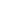 El Vicerrector(a) de la Vicerrectoría de Vida Estudiantil y Servicios Académicos, quien presideUn representante de la Oficina de PrensaUn representante de la Vicerrectoría de AdministraciónUn representante del Departamento de Admisión y RegistroUn representante de la Vicerrectoría de DocenciaUn representante de la VIESAUn representante estudiantil.	Lo anterior basada en las siguientes consideraciones:1.	Que esta Comisión fue oficializada por el Consejo Institucional en febrero de 1996.2.	Que algunos miembros se han jubilado o variado en sus funciones.3.	Que es necesario oficializar el nombramiento para la toma de decisiones respecto a los actos de graduación.”La Comisión de Asuntos Académicos y Estudiantiles, según consta en la Minuta No. 217-08, en la reunión celebrada el 04 de setiembre del 2008, analiza y avala la propuesta para la integración de la Comisión de Graduación y dispone elevarla el pleno para su aprobación.ACUERDA:Aprobar la modificación del acuerdo de la Sesión Ordinaria N. 1867, Artículo 12 del 08 de febrero de 1996, referente a la integración de la Comisión de Graduación, para que quede de la siguiente manera:El Vicerrector o Vicerrectora de Vida Estudiantil y Servicios Académicos, quien presideUna persona  de la Oficina de PrensaUna persona  de la Vicerrectoría de AdministraciónUna persona  del Departamento de Admisión y RegistroUna persona  de la Vicerrectoría de DocenciaUna persona  de la VIESAg.  Una persona  representante de los y las estudiantesComunicar.  ACUERDO FIRME.La discusión de este punto consta en el archivo digital de la Sesión No. 2575. RECESO: De 9:20 a.m. a 9:40 a.m.NOTA: Se retira de la Sesión, la señora Rosaura Brenes, a las 9:30 a.m.,  durante el receso. CAPÍTULO ASUNTOS DE FONDOARTÍCULO 9.    Creación de plazas nuevas permanentes 2009El señor Johnny Masís presenta la propuesta denominada: “Creación de plazas nuevas permanentes 2009”; elaborada por la Comisión de Planificación y Administración, adjunta a la carpeta la cual dice:CONSIDERANDO QUE:La Secretaría del Consejo Institucional recibió el Oficio OPI-218-2008, con fecha 20 de agosto de 2008, donde adjunta tres documentos a saber:Listado y detalle de la propuesta de plazas nuevas por crear en el 2009, elaborado con información de la Oficina de Planificación Institucional y la Unidad de Estudios y Remuneraciones de Recursos Humanos.Estimación del impacto financiero y sostenibilidad de las plazas nuevas 2008, elaborado en conjunto con la Oficina de Planificación y el Departamento Financiero-ContableEstimación del impacto académico de las plazas nuevas 2009, elaborado por la OPI.La Secretaría del Consejo Institucional el 2 de setiembre del año en curso, recibió el 02 setiembre del año en curso, el documento Plan de Imagen, Acciones emprendidas en el 2008, Acciones a emprender en el 2009, para ser analizado en la Reunión Extraordinaria de la Comisión de Planificación y Administración, que estaba reunida en ese momento. La Comisión de Planificación en las sesiones del 22 de agosto y del 02 de setiembre analizó la documentación presentada para la Creación de Plazas Nuevas 2009, y reconoce los compromisos derivados del III Congreso referente al fortalecimiento de la investigación, la necesidad de aumentar la oferta académica, el reforzamiento de la presencia del ITCR en Alajuela así como otros programas.  No obstante,  manifiesta su preocupación por el efecto en el crecimiento vegetativo que tendrá el aumento en las plazas así como los eventuales resultados a obtener del nuevo convenio del FEES por negociar y la creación de la nueva Universidad Técnica de Alajuela.  Producto del análisis pormenorizado, se recomienda la no aprobación de las siguientes plazas:Profesional en Salud 2 (CF2536), no se justifica suficientemente pues no se cuenta con información sobre mejoría en los servicios ni incremento en el número de usuarios, lo cual en función del quehacer de la Institución debe estar prioritariamente enfocada en los estudiantes.Asistente administrativo (CF2546), no se justifica suficientemente.Profesor (CF 2551), no se autoriza pues no ha crecido el número de estudiantes, sino que ha tendido a bajar, por lo que se considera suficiente la creación de solo una plaza considerando además la relación estudiantes/profesor.Asesor psicoeducativo (CF2566), a pesar de mencionar que en la propuesta de Admisión y Permanencia con equidad contempla la creación de medio tiempo para trabajador social, no hay suficiente justificación en términos del comportamiento general de la matrícula estudiantil.Asesor psicoeducativo (CF2568), no hay justificación suficiente en relación con el crecimiento de la matrícula y por lo tanto de la demanda en el Centro Académico. Profesor(a), CF2571, para Artes marciales, no se justifica suficientemente, además se requieren condiciones especiales para los estudiantes. Trabajador social (CF2583),  no hay justificación de la pérdida de la plaza anterior, de las razones que llevaron a no reponerla y de que será necesario que el personal priorice sus actividades para evitar la desatención de las tareas fundamentales.Médico de Ley (CF2585), se está a la espera de la revisión del Reglamento de Incentivos de la Sede Regional de San Carlos, y en este contexto se revisará esta solicitud. De manera paralela se necesitan datos de la demanda del servicio, así como la cantidad de pacientes atendidos.Asistente administrativo (CF2586), no se cuenta con la información que justifique el perfil y necesidad, para este puesto y para una actividad sobre la cual no se conoce su alcance, proyección, posibilidades de crecimiento (Revista Ventana).Profesor (CF2591), no se aporta información suficiente que clarifique si con esta plaza se están liberando otros recursos como fue con la creación de la plaza de la Carrera nocturna que se trasladó a la diurna.  No hay crecimiento de estudiantes a atender con recursos FEES  y no debe de mezclarse con otros programas autofinanciados como el técnico y la maestría.Además, la Comisión de Planificación y Administración hace las siguientes consideraciones:Gestor de proyecto, se propone crear dos de ellas de manera temporal pues se trata de la elaboración de propuestas o de seguimiento de acciones que son finitas. Por el tipo de trabajo a realizar, se justifica la creación de las siguientes plazas:Gestor de Proyecto, por 6 meses, para formular la propuesta de creación de la Sede ITCR en AlajuelaGestor de Proyecto para formular la propuesta de la Incubadora y la propuesta de la reactivación de Cartago como parte de la GAM.  Es importante destacar que, tanto la propuesta de la Sede en Alajuela como de la Incubadora, deben estar terminadas y aprobadas a principios del segundo semestre para que puedan integrarse los recursos necesarios en el PAO-Presupuesto oportunamente.En el caso del proyecto de la reactivación de Cartago como parte de la GAM, dado que depende de actores externos, el Rector juega un rol importante como aglutinador de fuerzas vivas de la Provincia.  SE PROPONE:Crear en el Programa 1:  Administración, 16 plazas nuevas permanentes y 3 plazas temporales equivalentes a 17 tiempos completos, con las siguientes características:Una plaza de Miembro del Consejo Institucional, CF2524, Categoría 23, de 12 meses, jornada 50%, equivalente a 0.5 de tiempo completo, y adscrita al Consejo Institucional.Una plaza de Oficial de Seguridad, CF2527, Categoría 4, de 12 meses, jornada 100%, equivalente a un tiempo completo, y adscrita al Centro Académico de San José.Una plaza de Conserje, CF2525, Categoría 4, de 12 meses, jornada 100%, equivalente a un tiempo completo, y adscrita al Centro Académico de San José.Una plaza de Conserje, CF2526, Categoría 4, de 12 meses, jornada 50%, equivalente a 0.5 de tiempo completo, y adscrita al Centro Académico de San José.Una plaza de Técnico en Soporte Computacional, CF2529, Categoría 16, de 12 meses, jornada 50%, equivalente a 0.5 de tiempo completo, y adscrita al Centro Académico de San José.Una plaza de Técnico(a) en Administración, CF2532, Categoría 16, de 12 meses,  jornada 100%, equivalente a un tiempo completo, y adscrita al Departamento Financiero Contable.Una plaza de Chofer, CF2533, Categoría 7, de 12 meses, jornada 100%, equivalente a un tiempo completo, y adscrita a la Unidad de Transporte del Departamento de Servicios Generales.Dos plazas de Conserje, CF2534 y CF2535, ambas, Categoría 4, de 12 meses, jornada 100%, equivalentes a dos tiempos completos, y adscritas a la Unidad de Conserjería del Departamento de Servicios Generales.Una plaza de Técnico en Soporte Computacional, CF2538, Categoría 16, de 12 meses, jornada 100%, equivalente a un tiempo completo, y adscrita a Centro de Cómputo.Una plaza de Planificador(a), CF2543, Categoría 23, de 12 meses, jornada 100%, equivalente a un tiempo completo, y adscrita a la Oficina de Planificación Institucional.Una plaza de Asistente Administrativo(a), CF2545, Categoría 23, de 12 meses, jornada 50%, equivalente a 0.5 tiempo completo, y adscrita a la Oficina de Planificación Institucional.Una plaza de Asistente de Administración 2, CF2547, Categoría 10, de 12 meses, jornada 100%, equivalente a un tiempo completo, y adscrita al Departamento de Recursos Humanos.Una plaza de Auditor, Categoría 23, de 12 meses, jornada 100%, equivalente a un tiempo completo, y adscrita a la Oficina de Auditoría InternaUna plaza de Secretaria Ejecutiva 1, categoría 9, de 12 meses, jornada de 100%, equivalente a un tiempo completo, y adscrita a la AIR.Una plaza de Secretaria Ejecutiva de Actas, categoría 11, de 12 meses, jornada de 100%, equivalente a un tiempo completo, y adscrita a la Secretaría del Consejo Institucional.Una plaza Temporal de Periodista, CF2521, Categoría 23, de 12 meses, jornada 100%, equivalente a un tiempo completo, y adscrita a la Oficina de Prensa.Una plaza Temporal de Ingeniero(a), CF2530 Categoría 23, de 12 meses, jornada 100%, equivalente a un tiempo completo, y adscrita a la Oficina de Ingeniería.Una plaza Temporal para Gestor de Proyectos, Categoría 22, de 6 meses, jornada 100%, equivalente a un tiempo completo, y adscrita a la Rectoría (para Sede Alajuela y GAM-Cartago)Crear en el Programa 2: Docencia, 21 plazas nuevas equivalentes a 18.70  tiempos completos, con las siguientes características:Tres plazas de Profesor(a), CF2548, CF2549, CF2550, todas, Categoría 23, de 12 meses, permanentes, jornada 100%, equivalentes a tres tiempos completos, para uso de los programas de Ingeniería en Computación (1) y Administración de Tecnologías de Información (2); adscritas a la Vicerrectoría de Docencia.Una plaza de Técnico(a) Académico(a) Administrativo(a), CF2552, Categoría 14, de 12 meses, permanente, jornada 50%, equivalente a 0.5 tiempo completo, y adscrita a la Escuela de Biología.Una plaza de Profesor(a), CF2553, Categoría 23, de 12 meses, permanente, jornada 100%, equivalente a un tiempo completo, para uso del programa de Ingeniería en Construcción, adscrita a la Vicerrectoría de Docencia.Dos plazas de Profesor(a), CF2555 y CF2556, ambas, Categoría 23, de 12 meses, permanente, jornada 100%, equivalentes a dos tiempos completos, para uso de los programas de Diseño Industrial, adscritas a la Vicerrectoría de Docencia.Una plaza de Profesor(a), CF2557, Categoría 23, de 12 meses, permanente, jornada 50%, equivalente a 0.5 tiempo completo, para uso del programa de Doctorado en Ciencias Naturales, específicamente para el énfasis de Tecnologías Electrónicas Aplicadas; adscrita a la Vicerrectoría de Docencia.Cuatro plazas de Profesor(a), CF2558, CF2559, CF2554 y CF2572, todas, Categoría 23, de 12 meses, permanentes, jornada 100%, equivalentes a cuatro tiempos completos, para uso de los programas de Ingeniería en Computadoras (2) e Ingeniería en Electrónica (2); adscritas a la Vicerrectoría de Docencia.Dos plazas de Profesor(a), CF2560 y CF2561, ambas, Categoría 23, de 12 meses, permanente, jornada 100%, equivalentes a dos tiempos completos, y  para uso del programa de Ingeniería en Producción Industrial; adscritas a la Vicerrectoría de Docencia.Dos plazas de Profesor(a), CF2562 y CF2563, ambas, Categoría 23, de 12 meses, permanentes, jornada 100%, equivalentes a dos tiempos completos, para uso del programa de Ingeniería Ambiental; estas plazas serán adscritas a la Vicerrectoría de Docencia.Una plaza de Profesor(a), CF2564, Categoría 23, de 12 meses, permanente, jornada 20%, equivalente a 0.2 tiempo completo, para uso del programa de Ingeniería Ambiental; adscritas a la Vicerrectoría de Docencia.Una plaza de Técnico(a) Académico(a) Administrativo(a), CF2565, Categoría 14, de 12 meses, permanente, jornada 50%, equivalente a 0.5 tiempo completo, adscrita a la Escuela de Química.Una Plaza de Técnico en administración categoría 16, de 12 meses, permanente, jornada 100%, equivalente a un tiempo completo, adscrita a la Escuela de Ingeniería en Electrónica.Una Plaza de Técnico en administración categoría 16, de 12 meses, permanente, jornada 100%, equivalente a un tiempo completo, adscrita a la Escuela de Ingeniería en Computación.Una plaza de Gestor de proyectos, Categoría 23, de 12 meses, temporal, jornada 100%, equivalente a un tiempo completo, y adscrita a la Vicerrectoría de Docencia (para formular la propuesta de creación de la Sede ITCR en Alajuela)Crear en el Programa 3:  VIESA, 3 plazas nuevas permanentes equivalentes a 2 tiempos completos,  con las siguientes características:Una plaza de Técnico(a) en Administración, CF2567, Categoría 16, de 12 meses,  jornada 50%, equivalentes a 0.5 de tiempo completo, adscrita al Departamento de Admisión y Registro. Una plaza de Asistente en Bibliotecología 2, CF2569, Categoría 8, de 12 meses,  jornada 100%, equivalentes a un tiempo completo, adscrita a la Biblioteca José Figueres Ferrer.Una plaza de Profesor(a), CF2570, Categoría 23, de 12 meses, jornada 50%, equivalentes a 0.5 de tiempo completo, adscrita a la Escuela de Cultura y Deporte.Crear en el Programa 4:  VIE, 15 plazas nuevas equivalentes a 15 tiempos completos, 1 plaza temporal equivalente 1 tiempo completo,  con las siguientes características:Una plaza de Asistente de Administración 2, CF2573, Categoría 10, de 12 meses, permanente, jornada 100%, equivalente a un tiempo completo, adscrita a la Editorial Tecnológica.Una plaza de Asistente Administrativo(a), CF2574, Categoría 23, de 12 meses, permanente, jornada 100%, equivalente a un tiempo completo, adscrita a la Dirección de Proyectos.Siete plazas de profesor (para laborar como Investigador, 4 de tipo 1 y 3 de tipo 2, según el III Congreso), CF2576, CF2577, CF2578, CF2579, CF2580, CF2581, CF2575, todas categoría 23, de 12 meses, permanente, jornada 100%, equivalentes a siete tiempos completos, adscritas a la Dirección de Proyectos.Una plaza de Oficial de Proyectos, CF2582, categoría 22, de 12 meses, permanente, jornada 100%, equivalentes a un tiempo completo, adscrita a la Dirección de Proyectos.Cuatro plazas de profesor (para laborar como Investigador consolidado, tipo 3, según el III Congreso), categoría 23, de 12 meses, permanente, jornada 100%, equivalentes a cuatro tiempos completos, adscritas a la Dirección de Proyectos.Una plaza de Gestor de proyectos, Categoría 23, de 12 meses, temporal, jornada 100%, equivalente a un tiempo completo, y adscrita a la Vicerrectoría de Investigación y Extensión (para formular las propuestas de vinculación del Instituto.Crear en el Programa 5:  San Carlos, 6 plazas nuevas permanentes equivalentes a 4.50 tiempos completos, con las siguientes características:Una plaza de Técnico(a) en Administración, CF2587, Categoría 16, de 12 meses, jornada 100%, equivalente a un tiempo completo, adscrita a la Dirección del Departamento Administrativo.Una plaza de Asistente de Administración 2, CF2588, Categoría 10, de 12 meses, jornada 100%, equivalente a un tiempo completo, y adscrita a la Dirección del Departamento Administrativo.Una plaza de Secretaria(o) Ejecutiva(o) 1, CF2590, Categoría 9, de 12 meses, jornada 50%, equivalente a 0.5 de tiempo completo, adscrita a la Carrera de Administración de Empresas San Carlos.Una plaza de Asistente Académico(a) Administrativo (a) 2, CF2593, Categoría 10, de 12 meses, jornada 100%, equivalente a un tiempo completo, adscrita a la Escuela de Ingeniería en Agronomía.Una plaza de Asistente Académico(a) Administrativo (a), CF2594, Categoría 23, de 12 meses, jornada 50%, equivalente a 0.5 de tiempo completo, adscrita a la Escuela de Ingeniería en Agronomía.Una plaza de Profesor(a), CF2595, Categoría 23, de 12 meses, jornada 50%, equivalente a 0.5 de tiempo completo, adscrita a la Carrera Ingeniería en Computación San Carlos.Solicitar a la Administración asignar el código correspondiente a las plazas que correspondan y comunicarlo al Consejo Institucional. Presentar un informe al Consejo Institucional donde se muestre los productos obtenidos con la creación de plazas nuevas 2009, por presentarse en febrero del 2010.El señor  Eugenio Trejos  presenta la justificación para que las plazas que la Comisión de Planificación y Administración no avaló, sean incorporadas en  la próxima sesión,  como se detalla a continuación:“La propuesta de plazas sería:Aprobar el paquete propuesto por la Comisión de Planificación Que en la próxima sesión la administración presentará justificaciones adicionales para algunas plazas importantes que no cuentan con el aval de la Comisión de Planificación. Las plazas no avaladas son:Dos Conserjes (CF2525 y CF2526) para el Centro Académico (no se ha fundamentado las razones por las cuales no se puede continuar con la modalidad de subcontratación de este servicio).Dos Conserje (CF2534 y CF2535) Cartago, no se ha fundamentado las razones por las cuales no se puede realizar una prueba piloto exclusivamente con las nuevas instalaciones, subcontratando este servicio; posteriormente tomarse la decisión de continuar con la subcontratación o crear las plazas.Profesional en Salud 2 (CF2536), para Soda Comedor, no se justifica suficientemente pues no se cuenta con información sobre mejoría en los servicios ni incremento en el número de usuarios.Asistente administrativo (CF2546) de la Rectoría, no se justifica suficientemente.Profesor (CF 2551), Escuela de Computación, no se autoriza pues no ha crecido el número de estudiantes, sino que ha tendido a bajar.Asesor psicoeducativo (CF2566), VIESA, no hay suficiente justificación en términos del comportamiento general de la matrícula estudiantil.Asesor psicoeducativo (CF2568), Centro Académico, no hay justificación suficiente en relación con el crecimiento de la matrícula y por lo tanto de la demanda.Profesor(a), CF2571, para Artes marciales, no se justifica pues requiere pólizas especiales para los estudiantes.Trabajador social (CF2583),  DEVESA, para atención de residencias estudiantiles de la Sede. No hay justificación de la pérdida de la plaza anterior, de las razones que llevaron a no reponerla y de que será necesario que el personal priorice sus actividades para evitar la desatención de las tareas fundamentales.Médico de Ley (CF2585), se está a la espera de la revisión del Reglamento de Incentivos de la Sede Regional de San Carlos, y en este contexto se revisará esta solicitud así como se necesitan datos de la demanda y cuánta gente se ha atendido.Asistente administrativo (CF2586), para la Revista Ventana del DEVESA, Sede San Carlos. No está claro por qué debe ser un profesional de categoría 22 para este puesto y para una actividad sobre la cual no se conoce su alcance, proyección, posibilidades de crecimiento.Profesor (CF2591), Escuela de Administración de Empresas San Carlos. No se clarifica si con esta plaza se están liberando otros recursos como fue con la creación de la plaza de la Carrera nocturna que se trasladó a la diurna.  No hay crecimiento de estudiantes a atender con recursos FEES  y no debe de mezclarse con otros programas autofinanciados como el técnico y la maestría.”NOTA: Se reincorpora a la Sesión, el señor Víctor Estrada, a las 9:59 a.m.El señor Isidro Álvarez hace la observación en el considerando 3, de la propuesta presentada por la Comisión,  ya que el k se contradice con los propone porque se habla de 4 gestores, además el punto 18, 31 y 40, están repetidas.El señor Diógenes Álvarez manifiesta su duda respecto a cuando se presentan las solicitudes de las plazas nuevas, no encuentra algo que lo vincule a los objetivos institucionales, por lo menos en el cumplimiento de los resultados. Otra duda que tiene es que no le queda claro en el sentido que no ve una justificación que se da de acuerdo a lo que se está comentando, pareciera un problema de inducción, de formato de procedimiento para las instancias que solicitan la plaza respectiva.El señor Johnny Masís manifiesta que el señor Isidro Álvarez tiene razón en cuanto a que el inciso 18 se debe eliminar y queda actualmente el que está como 31 y el 40, la idea es que hay varios proyectos planteados por la administración el cual va dirigido por un lado hacia la creación de la Sede del Instituto Tecnológico de Costa Rica en Alajuela y el punto 40 es la realización de la vinculación de la Institución en el promedio. Por otro lado, aclara al señor Eugenio Trejos que las plazas de vigilante y conserjes sí se incluyeron.El señor Carlos Badilla detalla que la cantidad de plazas que se plantea anualmente es muy significativa y el análisis de ese documento lleva gran cantidad de horas y las justificaciones muchas veces no viene suficientemente detallada, eso obliga a tener que hacer entrevistas individualizadas con jefes de las dependencias que están solicitando las plazas, considera que cuando hacen estas entrevistas se nota que aportan información nueva no contemplada en el documento oficialmente entregado con que se hace el análisis, hay una inconsistencia grande en eso y aumenta más la cantidad de tiempo. Por eso la Comisión aparte de la propuesta que viene del Consejo de Rectoría considera importante hacer el énfasis en la creación de la Unidad Técnica de Apoyo del Consejo Institucional para poder revisar los análisis más detallados y objetivo del impacto de la creación de cada una de estas plazas; además, del análisis que es importante revisar respecto a la disposición de ciertas plazas de naturaleza no estratégica, como parte de la planilla del Instituto versus una contratación externa y eso todavía no ha sido adecuadamente valorado pero sí es un aspecto que la comisión considera importante examinar en detalle para la siguiente aprobación de plazas correspondiente al 2010.El señor Isidro Alvarez hace una observación de forma, argumenta que a algunas de las plazas se le consigna la palabra “permanente” y en otras “temporal”, consulta si esto tiene algún efecto técnico.El señor Johnny Masís responde que el nombre de la propuesta es lo que se debería de cambiar, dejarlo como creación de plazas nuevas para el periodo 2009, añade que la nomenclatura incluye ambas modalidades, hay plazas permanentes y plazas en carácter temporal. El señor Roberto Gallardo considera importante que haya un punto g. en la propuesta sobre las que no se están aprobando en su totalidad, cita como ejemplo la plaza de Trabajo Social en San Carlos, para que eso se puede justificar perfectamente, en los otros casos cuando se crean temporales, el trabajo debe ir continuo porque los trabajos no concluyen solo con planes, hay que meter gente para que trabaje en los proyectos.  Solicita al señor Eugenio Trejos como Rector, que se reestablezca la Comisión de Imagen, vincularla a Radio Tec, darles coherencia para que exista más justificación de crear plazas.El señor Carlos Badilla hace referencia a lo expuesto por el señor Roberto Gallardo, añade que es coincidente con lo que está planteando el señor Rector el día de hoy respecto a hacer un análisis un poco más pormenorizado de esas plazas, considera que las justificaciones que contiene el documento de propuesta de plazas es demasiado escueta. El señor Eugenio Trejos informa que para tranquilidad de las personas miembros del Consejo Institucional, que no forman parte de la Comisión de Planificación y Administración, sepan que la sostenibilidad financiera en términos de la creación de plazas tanto de carácter permanente como temporal está garantiza.  Considera que se han ajustado a las políticas aprobadas por este Consejo en términos de respetar el porcentaje de la relación masa salarial FEES y  no sobrepase el 98% en lo que es en el proceso de formulación.  Agrega que se está analizando y contemplando el crecimiento en la Institución para que tenga un crecimiento integral y armonioso.El señor Johnny Masís agrega que es interés de la Comisión de Planificación el trabajo que realizan los señores gestores de proyectos e incorpora un inciso g) para solicitar un informe de productos o impactos obtenidos.El señor Eugenio Trejos solicita votar la propuesta en el entendido de que la Administración revise las plazas que no cuentan por el momento con el aval de la comisión justificarlas de mejor manera y el Consejo Institucional establecer un orden de prelación y entregársela a la Comisión de Planificación y Administración para efecto que sea conocida en la próxima sesión de este consejo y poder estructurar el presupuesto institucional.Se somete a votación la propuesta y se obtiene el siguiente resultado: 9 votos a favor, 0 en contra.  Se somete a votación la firmeza y se obtiene 9 votos a favor, 0 en contra.Por lo tanto, el Consejo Institucional:CONSIDERANDO QUE:La Secretaría del Consejo Institucional recibió el Oficio OPI-218-2008, con fecha 20 de agosto de 2008, donde adjunta tres documentos a saber:Listado y detalle de la propuesta de plazas nuevas por crear en el 2009, elaborado con información de la Oficina de Planificación Institucional y la Unidad de Estudios y Remuneraciones de Recursos Humanos.Estimación del impacto financiero y sostenibilidad de las plazas nuevas 2009, elaborado en conjunto con la Oficina de Planificación y el Departamento Financiero-ContableEstimación del impacto académico de las plazas nuevas 2009, elaborado por la OPI.La Secretaría del Consejo Institucional el 2 de setiembre del año en curso, recibió el 02 setiembre del año en curso, el documento Plan de Imagen, Acciones emprendidas en el 2008, Acciones a emprender en el 2009, para ser analizado en la Reunión Extraordinaria de la Comisión de Planificación y Administración, que estaba reunida en ese momento. La Comisión de Planificación en las sesiones del 22 de agosto y del 02 de setiembre analizó la documentación presentada para la Creación de Plazas Nuevas 2009, y reconoce los compromisos derivados del III Congreso referente al fortalecimiento de la investigación, la necesidad de aumentar la oferta académica, el reforzamiento de la presencia del ITCR en Alajuela así como otros programas.  No obstante,  manifiesta su preocupación por el efecto en el crecimiento vegetativo que tendrá el aumento en las plazas así como los eventuales resultados a obtener del nuevo convenio del FEES por negociar y la creación de la nueva Universidad Técnica de Alajuela.  Producto del análisis pormenorizado, se recomienda la no aprobación de las siguientes plazas:Profesional en Salud 2 (CF2536), no se justifica suficientemente pues no se cuenta con información sobre mejoría en los servicios ni incremento en el número de usuarios, lo cual en función del quehacer de la Institución debe estar prioritariamente enfocada en los estudiantes.Asistente administrativo (CF2546), no se justifica suficientemente.Profesor (CF 2551), no se autoriza pues no ha crecido el número de estudiantes, sino que ha tendido a bajar, por lo que se considera suficiente la creación de solo una plaza considerando además la relación estudiantes/profesor.Asesor psicoeducativo (CF2566), a pesar de mencionar que en la propuesta de Admisión y Permanencia con equidad contempla la creación de medio tiempo para trabajador social, no hay suficiente justificación en términos del comportamiento general de la matrícula estudiantil.Asesor psicoeducativo (CF2568), no hay justificación suficiente en relación con el crecimiento de la matrícula y por lo tanto de la demanda en el Centro Académico. Profesor(a), CF2571, para Artes marciales, no se justifica suficientemente, además se requieren condiciones especiales para los estudiantes. Trabajador social (CF2583),  no hay justificación de la pérdida de la plaza anterior, de las razones que llevaron a no reponerla y de que será necesario que el personal priorice sus actividades para evitar la desatención de las tareas fundamentales.Médico de Ley (CF2585), se está a la espera de la revisión del Reglamento de Incentivos de la Sede Regional de San Carlos, y en este contexto se revisará esta solicitud. De manera paralela se necesitan datos de la demanda del servicio, así como la cantidad de pacientes atendidos.Asistente administrativo (CF2586), no se cuenta con la información que justifique el perfil y necesidad, para este puesto y para una actividad sobre la cual no se conoce su alcance, proyección, posibilidades de crecimiento (Revista Ventana).Profesor (CF2591), no se aporta información suficiente que clarifique si con esta plaza se están liberando otros recursos como fue con la creación de la plaza de la Carrera nocturna que se trasladó a la diurna.  No hay crecimiento de estudiantes a atender con recursos FEES  y no debe de mezclarse con otros programas autofinanciados como el técnico y la maestría.Además, la Comisión de Planificación y Administración hace las siguientes consideraciones:Gestor de proyecto, se propone crear dos de ellas de manera temporal pues se trata de la elaboración de propuestas o de seguimiento de acciones que son finitas. Por el tipo de trabajo a realizar, se justifica la creación de las siguientes plazas:Gestor de Proyecto, por 6 meses, para formular la propuesta de creación de la Sede ITCR en AlajuelaGestor de Proyecto para formular la propuesta de la Incubadora y la propuesta de la reactivación de Cartago como parte de la GAM.  Es importante destacar que, tanto la propuesta de la Sede en Alajuela como de la Incubadora, deben estar terminadas y aprobadas a principios del segundo semestre para que puedan integrarse los recursos necesarios en el PAO-Presupuesto oportunamente.En el caso del proyecto de la reactivación de Cartago como parte de la GAM, dado que depende de actores externos, el Rector juega un rol importante como aglutinador de fuerzas vivas de la Provincia.  ACUERDA:a.  Crear en el Programa 1: Administración, 16 plazas nuevas permanentes y 3 plazas temporales equivalentes a 17 tiempos completos, con las siguientes características:Una plaza de Miembro del Consejo Institucional, CF2524, Categoría 23, de 12 meses, jornada 50%, equivalente a 0.5 de tiempo completo, y adscrita al Consejo Institucional.Una plaza de Oficial de Seguridad, CF2527, Categoría 4, de 12 meses, jornada 100%, equivalente a un tiempo completo, y adscrita al Centro Académico de San José.Una plaza de Conserje, CF2525, Categoría 4, de 12 meses, jornada 100%, equivalente a un tiempo completo, y adscrita al Centro Académico de San José.Una plaza de Conserje, CF2526, Categoría 4, de 12 meses, jornada 50%, equivalente a 0.5 de tiempo completo, y adscrita al Centro Académico de San José.Una plaza de Técnico en Soporte Computacional, CF2529, Categoría 16, de 12 meses, jornada 50%, equivalente a 0.5 de tiempo completo, y adscrita al Centro Académico de San José.Una plaza de Técnico(a) en Administración, CF2532, Categoría 16, de 12 meses,  jornada 100%, equivalente a un tiempo completo, y adscrita al Departamento Financiero Contable.Una plaza de Chofer, CF2533, Categoría 7, de 12 meses, jornada 100%, equivalente a un tiempo completo, y adscrita a la Unidad de Transporte del Departamento de Servicios Generales.Dos plazas de Conserje, CF2534 y CF2535, ambas, Categoría 4, de 12 meses, jornada 100%, equivalentes a dos tiempos completos, y adscritas a la Unidad de Conserjería del Departamento de Servicios Generales.Una plaza de Técnico en Soporte Computacional, CF2538, Categoría 16, de 12 meses, jornada 100%, equivalente a un tiempo completo, y adscrita a Centro de Cómputo.Una plaza de Planificador(a), CF2543, Categoría 23, de 12 meses, jornada 100%, equivalente a un tiempo completo, y adscrita a la Oficina de Planificación Institucional.Una plaza de Asistente Administrativo(a), CF2545, Categoría 23, de 12 meses, jornada 50%, equivalente a 0.5 tiempo completo, y adscrita a la Oficina de Planificación Institucional.Una plaza de Asistente de Administración 2, CF2547, Categoría 10, de 12 meses, jornada 100%, equivalente a un tiempo completo, y adscrita al Departamento de Recursos Humanos.Una plaza de Auditor, Categoría 23, de 12 meses, jornada 100%, equivalente a un tiempo completo, y adscrita a la Oficina de Auditoría InternaUna plaza de Secretaria Ejecutiva 1, categoría 9, de 12 meses, jornada de 100%, equivalente a un tiempo completo, y adscrita a la AIR.Una plaza de Secretaria Ejecutiva de Actas, categoría 11, de 12 meses, jornada de 100%, equivalente a un tiempo completo, y adscrita a la Secretaría del Consejo Institucional.Una plaza Temporal de Periodista, CF2521, Categoría 23, de 12 meses, jornada 100%, equivalente a un tiempo completo, y adscrita a la Oficina de Prensa.Una plaza Temporal de Ingeniero(a), CF2530 Categoría 23, de 12 meses, jornada 100%, equivalente a un tiempo completo, y adscrita a la Oficina de Ingeniería.Crear en el Programa 2: Docencia, 21 plazas nuevas equivalentes a 18.70  tiempos completos, con las siguientes características:Tres plazas de Profesor(a), CF2548, CF2549, CF2550, todas, Categoría 23, de 12 meses, permanentes, jornada 100%, equivalentes a tres tiempos completos, para uso de los programas de Ingeniería en Computación (1) y Administración de Tecnologías de Información (2); adscritas a la Vicerrectoría de Docencia.Una plaza de Técnico(a) Académico(a) Administrativo(a), CF2552, Categoría 14, de 12 meses, permanente, jornada 50%, equivalente a 0.5 tiempo completo, y adscrita a la Escuela de Biología.Una plaza de Profesor(a), CF2553, Categoría 23, de 12 meses, permanente, jornada 100%, equivalente a un tiempo completo, para uso del programa de Ingeniería en Construcción, adscrita a la Vicerrectoría de Docencia.Dos plazas de Profesor(a), CF2555 y CF2556, ambas, Categoría 23, de 12 meses, permanente, jornada 100%, equivalentes a dos tiempos completos, para uso de los programas de Diseño Industrial, adscritas a la Vicerrectoría de Docencia.Una plaza de Profesor(a), CF2557, Categoría 23, de 12 meses, permanente, jornada 50%, equivalente a 0.5 tiempo completo, para uso del programa de Doctorado en Ciencias Naturales, específicamente para el énfasis de Tecnologías Electrónicas Aplicadas; adscrita a la Vicerrectoría de Docencia.Cuatro plazas de Profesor(a), CF2558, CF2559, CF2554 y CF2572, todas, Categoría 23, de 12 meses, permanentes, jornada 100%, equivalentes a cuatro tiempos completos, para uso de los programas de Ingeniería en Computadoras (2) e Ingeniería en Electrónica (2); adscritas a la Vicerrectoría de Docencia.Dos plazas de Profesor(a), CF2560 y CF2561, ambas, Categoría 23, de 12 meses, permanente, jornada 100%, equivalentes a dos tiempos completos, y  para uso del programa de Ingeniería en Producción Industrial; adscritas a la Vicerrectoría de Docencia.Dos plazas de Profesor(a), CF2562 y CF2563, ambas, Categoría 23, de 12 meses, permanentes, jornada 100%, equivalentes a dos tiempos completos, para uso del programa de Ingeniería Ambiental; estas plazas serán adscritas a la Vicerrectoría de Docencia.Una plaza de Profesor(a), CF2564, Categoría 23, de 12 meses, permanente, jornada 20%, equivalente a 0.2 tiempo completo, para uso del programa de Ingeniería Ambiental; adscritas a la Vicerrectoría de Docencia.Una plaza de Técnico(a) Académico(a) Administrativo(a), CF2565, Categoría 14, de 12 meses, permanente, jornada 50%, equivalente a 0.5 tiempo completo, adscrita a la Escuela de Química.Una Plaza de Técnico en administración categoría 16, de 12 meses, permanente, jornada 100%, equivalente a un tiempo completo, adscrita a la Escuela de Ingeniería en Electrónica.Una Plaza de Técnico en administración categoría 16, de 12 meses, permanente, jornada 100%, equivalente a un tiempo completo, adscrita a la Escuela de Ingeniería en Computación.Una plaza de Gestor de proyectos, Categoría 23, de 12 meses, temporal, jornada 100%, equivalente a un tiempo completo, y adscrita a la Vicerrectoría de Docencia (para formular la propuesta de creación de la Sede ITCR en Alajuela)Crear en el Programa 3:  VIESA, 3 plazas nuevas permanentes equivalentes a 2 tiempos completos,  con las siguientes características:Una plaza de Técnico(a) en Administración, CF2567, Categoría 16, de 12 meses,  jornada 50%, equivalentes a 0.5 de tiempo completo, adscrita al Departamento de Admisión y Registro. Una plaza de Asistente en Bibliotecología 2, CF2569, Categoría 8, de 12 meses,  jornada 100%, equivalentes a un tiempo completo, adscrita a la Biblioteca José Figueres Ferrer.Una plaza de Profesor(a), CF2570, Categoría 23, de 12 meses, jornada 50%, equivalentes a 0.5 de tiempo completo, adscrita a la Escuela de Cultura y Deporte.Crear en el Programa 4:  VIE, 15 plazas nuevas equivalentes a 15 tiempos completos, 1 plaza temporal equivalente 1 tiempo completo,  con las siguientes características:Una plaza de Asistente de Administración 2, CF2573, Categoría 10, de 12 meses, permanente, jornada 100%, equivalente a un tiempo completo, adscrita a la Editorial Tecnológica.Una plaza de Asistente Administrativo(a), CF2574, Categoría 23, de 12 meses, permanente, jornada 100%, equivalente a un tiempo completo, adscrita a la Dirección de Proyectos.Siete plazas de profesor (para laborar como Investigador, 4 de tipo 1 y 3 de tipo 2, según el III Congreso), CF2576, CF2577, CF2578, CF2579, CF2580, CF2581, CF2575, todas categoría 23, de 12 meses, permanente, jornada 100%, equivalentes a siete tiempos completos, adscritas a la Dirección de Proyectos.Una plaza de Oficial de Proyectos, CF2582, categoría 22, de 12 meses, permanente, jornada 100%, equivalentes a un tiempo completo, adscrita a la Dirección de Proyectos.Cuatro plazas de profesor (para laborar como Investigador consolidado, tipo 3, según el III Congreso), categoría 23, de 12 meses, permanente, jornada 100%, equivalentes a cuatro tiempos completos, adscritas a la Dirección de Proyectos.Una plaza de Gestor de proyectos, Categoría 23, de 12 meses, temporal, jornada 100%, equivalente a un tiempo completo, y adscrita a la Vicerrectoría de Investigación y Extensión (para formular las propuestas de vinculación del Instituto.Crear en el Programa 5:  San Carlos, 6 plazas nuevas permanentes equivalentes a 4.50 tiempos completos, con las siguientes características:Una plaza de Técnico(a) en Administración, CF2587, Categoría 16, de 12 meses, jornada 100%, equivalente a un tiempo completo, adscrita a la Dirección del Departamento Administrativo.Una plaza de Asistente de Administración 2, CF2588, Categoría 10, de 12 meses, jornada 100%, equivalente a un tiempo completo, y adscrita a la Dirección del Departamento Administrativo.Una plaza de Secretaria(o) Ejecutiva(o) 1, CF2590, Categoría 9, de 12 meses, jornada 50%, equivalente a 0.5 de tiempo completo, adscrita a la Carrera de Administración de Empresas San Carlos.Una plaza de Asistente Académico(a) Administrativo (a) 2, CF2593, Categoría 10, de 12 meses, jornada 100%, equivalente a un tiempo completo, adscrita a la Escuela de Ingeniería en Agronomía.Una plaza de Asistente Académico(a) Administrativo (a), CF2594, Categoría 23, de 12 meses, jornada 50%, equivalente a 0.5 de tiempo completo, adscrita a la Escuela de Ingeniería en Agronomía.Una plaza de Profesor(a), CF2595, Categoría 23, de 12 meses, jornada 50%, equivalente a 0.5 de tiempo completo, adscrita a la Carrera Ingeniería en Computación San Carlos.Solicitar a la Administración asignar el código correspondiente a las plazas que correspondan y comunicarlo al Consejo Institucional. Presentar un informe al Consejo Institucional donde se muestre los productos obtenidos con la creación de plazas nuevas 2009, por presentarse en febrero del 2010.Comunicar.  ACUERDO FIRME.La discusión de este punto consta en el archivo digital de la Sesión No. 2575. ARTÍCULO 10.	 Plan de Infraestructura  2009 El señor Johnny Masís presenta la propuesta denominada: “Plan de Infraestructura 2009”, elaborada por la Comisión de Planificación y Administración, la cual dice:CONSIDERANDO QUE:La Secretaría del Consejo Institucional recibió el oficio VAD-224-2008, con fecha 11 de agosto del 2008, suscrito por el MBA. Bernal Martínez G., Vicerrector de Administración, dirigido a la Máster Sonia Barboza F., Coordinadora de la Comisión de Planificación y Administración, en el cual remite el “Plan de Infraestructura correspondiente al período 2009-2011”.  La Comisión de Planificación y Administración mediante oficio SCI-544-2008, con fecha 19 de agosto del 2008, remite al MBA. Bernal Martínez G., Vicerrector de Administración y al MBA. Rony Rodríguez B., Director de la Oficina de Planificación Institucional,  “Observaciones al Plan de Infraestructura 2009”. La Secretaría del Consejo Institucional recibió el oficio OPI-224-2008, con fecha 26 de agosto del 2008, suscrito por el MBA. Rony Rodríguez B., Director de la Oficina de Planificación Institucional, en el cual remite en atención a la solicitud planteada por la Comisión de Planificación y Administración, observaciones al Plan de Infraestructura 2009-2011.La Comisión de Planificación y Administración analizó la documentación presentada para la programación y construcción de la Infraestructura 2009. En ese análisis se estudiaron diferentes aspectos, tanto internos como externos, tales como los siguientes:Compromisos derivados de los acuerdos tomados por el III Congreso Institucional, especialmente en lo que respecta al fortalecimiento de la investigación como eje central de la actividad institucionalSituación actual de la Institución en lo que respecta a la necesidad de aumentar la oferta académica.Necesidad de reforzar la presencia del ITCR en la ciudad de AlajuelaLa situación económica por la que pasa el país y a nivel mundial exige prudencia pues esos fenómenos nos afectan y nos obligan a ser cautos en las inversiones.  Esto tiene efectos sobre el Producto interno bruto (PIB) el cual es un parámetro importante de la fórmula de cálculo del FEES. En el año 2009 se firmará nuevo convenio FEES cuyo resultado aún no se conoce.  Cabe señalar que en la distribución del FEES entre las universidades estatales es importante la cantidad de estudiantes de cada universidad, lo cual aún no ha sido valorado adecuadamente.El comportamiento de la población estudiantil es decreciente por lo que no se consideran prioritarias algunas construcciones, deberían llevar una mejor programación.El indicador masa salarial / FEES puede verse afectado significativamente por estas inversiones, por el éxito de la negociación FEES, el tamaño de la población estudiantil, etc, por lo que cada uno de esos factores debe valorarse cuidadosamente el impacto de la inversión en costos fijos sobre el presupuesto institucional antes de comprometer el presupuesto institucional en la magnitud planteada por el “Plan de Infraestructura correspondiente al período 2009-2011”.No existe un Plan estratégico institucional aprobado por lo que la Comisión de Planificación y Administración considera prudente aprobar únicamente el presupuesto correspondiente al período 2009, y dejar pendiente el financiamiento de las obras correspondientes al 2010 y 2011 para los siguientes períodos.Producto del análisis realizado del “Plan de Infraestructura correspondiente al período 2009-2011”, la Comisión de Planificación y Administración manifiesta su preocupación por aspectos tales como los siguientes:Efecto que tendrá el crecimiento vegetativo debido al aumento en la creación de plazas y su relación con respecto a la relación entre la masa salarial y el total del FEES.Eventuales resultados que podrá tener para la situación financiera del Instituto producto del nuevo convenio del FEES el cual debe ser negociado durante el año 2009.Impacto que tendrá la creación de la nueva Universidad Técnica de Alajuela.  Producto del análisis, la Comisión de Planificación y Administración recomienda excluir del “Plan de Infraestructura correspondiente al período 2009-2011”  las siguientes obras:Casa y protocolo de Cartago: no se comparte el criterio de prioridad por cuanto en la zona de Cartago existen alternativas para el alojamiento de los visitantes.  Además, no está demostrada la necesidad de uso en forma permanente. Asimismo, la construcción de un nuevo edificio, conlleva incremento en los costos fijos para su adecuado mantenimiento, lo cual no está cuantificado aún. Por ello, la Comisión de Planificación y Administración considera que falta justificar de manera más amplia la necesidad de su uso de esta edificación.  Edificio Anexo al Centro Académico de San José: La Comisión de Planificación y Administración considera importante aprobar el presupuesto correspondiente a esta obra pero que su construcción se condiciona a la presentación y aprobación por parte del Consejo Institucional del Plan de Desarrollo del Centro Académico. Cafetería de Área Cultural de Cartago: La Comisión de Planificación y Administración considera que, en función de indicadores tales como crecimiento de la población estudiantil, esta obra no se considera prioridad institucional.  No se desestima su construcción pero no se considera prioritaria para el período 2009. Edificio Administración de Empresas: La Comisión de Planificación y Administración considera que, en función de indicadores tales como crecimiento de la población estudiantil, esta obra no se considera prioridad institucional.  No se desestima su construcción pero no se considera prioritaria para el período 2009.Centro de Artes de Cartago: La Comisión de Planificación y Administración considera que, en función de indicadores tales como crecimiento de la población estudiantil, esta obra no se considera prioridad institucional.  No se desestima su construcción pero se considera importante postergarlo para dar prioridad a otros proyectos de mayor interés para la institución durante el período 2009.La Comisión de Planificación y Administración recomienda asimismo que los recursos originalmente proyectados para financiar la construcción de estos proyectos sean redirigidos a la construcción de Residencias Estudiantiles. Asimismo la Comisión de Planificación y Administración considera improcedente la solicitud de financiamiento por medio de préstamo bancario hasta tanto no se analice con mayor detalle, para determinar el costo de oportunidad y la conveniencia institucional para ejecutar el apalancamiento para financiar el Plan de infraestructura, así como una revisión y planificación cuidadosa de la relación existente entre la ejecución física y financiera del presupuesto, por lo que esta Comisión no avala su aprobación durante el período 2009. SE PROPONE:Aprobar el Plan de Infraestructura para el año 2009, exceptuando la construcción de las siguientes obras:Casa y protocolo de Cartago.Edificio Anexo al Centro Académico de San José.Cafetería de Área Cultural de Cartago. Tercera planta para Administración de Empresas.Centro de Artes de Cartago. Encomendar a la Administración que los recursos que se liberan de estos proyectos sean aplicados en la construcción de Residencias Estudiantiles. Rechazar la solicitud de financiamiento por medio de préstamo bancario hasta tanto se analice con mayor detalle la conveniencia y costo de oportunidad de acuerdo con el Plan de Infraestructura.El señor Johnny Masís agrega que en ese análisis se estudiaron diferentes aspectos tanto internos como externos. Hace unas observaciones de fondo y forma, en el considerando 6 “i” se debe cambiar para que se lea: “al hacer mayores edificaciones se aumentan los costos fijos para su correcto mantenimiento; además en el punto b. del propone, sugiere dejarlo hasta residencias estudiantiles y todo lo demás eliminarlo. Respecto a los temas de fondo, informa que el señor Ronald Brenes de Administración de Empresas, le entregó una documentación que ellos consideran importante que el Consejo Institucional y la Comisión de Planificación y Administración conocieran oportunamente, considera prudente hacer del conocimiento del pleno.  Señala que la recomendación de la Comisión de Planificación es que no se realice la construcción de la tercera planta del Edificio de Administración de Empresas y en estos documentos la Escuela de Administración de Empresas está haciendo llegar información sobre cual es el plan estratégico en función de la investigación, incrementos de sus programas académicos inclusive con la creación de un Centro de Investigaciones. El señor Carlos Badilla externa que cada vez que hay elementos es importante considerarlos, solo que le resulta extraño que no hayan sido aportados para el momento que originalmente la Comisión está reunida, llegan ahora sorpresivamente.  Considera que este tema se debe desplazar para una nueva sesión de manera que la Comisión tenga oportunidad de analizarlo, se pregunta por qué no venía dentro de la documentación de la propuesta del plan de infraestructura.El señor Eugenio Trejos explica que la Escuela de Administración de Empresas había planteado lo de los planes, como conocedores de toda la trayectoria de la Escuela en términos de ser la más grande en población estudiantil de toda la Institución, y de tener la plantilla más elevada de la institución, se había planteado la construcción de la tercera planta, para lo que habían pedido un nuevo edificio pero se les informó que habían otras escuelas que tenían mayores urgencias. Agrega que en el plan de infraestructura se tiene al igual que en otras escuelas el desarrollo de la Escuela de Seguridad Ocupacional, de Química de Tecnología, y la programación, esta sería una ampliación que es más fácil.  Hace referencia ampliamente, a las mejoras del Centro Académico en San José. Informa que él está presentando una propuesta sustitutiva. Manifiesta que ve distante de la propuesta del Consejo, porque lo único que se está haciendo es incorporando residencias.El señor Víctor Estrada concuerda con el señor Carlos Badilla, para reformar la planta de Administración de Empresas, Cafetería y Centro de las Artes, piensa que es mejor analizar nuevamente lo de las obras y analizarlo la otra semana en este Consejo. El señor Eugenio Trejos comunica que la semana próxima entraría con otro proyecto nuevamente y además, deja presentada la propuesta sustitutiva para verla en la sesión de la  otra semana.El señor Diógenes Álvarez comunica que desconoce el Plan de Infraestructura pero sí considera que se debería de tener una visión más a largo plazo, esto ayudaría a obligar a todas las instancias a visionar, pensar y proyectar lo que quieren, desconoce cada cuánto se ve esto, sería bueno un ejercicio de poder proyectarse, así podrían anualmente ir dando seguimiento de la ejecución: Está imaginando un plan estratégico con planes operativos, y no quedarse en costos, este es su criterio.El señor Eugenio Trejos  comenta que el Instituto Tecnológico de Costa Rica tiene crecimiento casi a 20 años, pero para efectos presupuestarios se han ido reduciendo los plazos.La señora Lilliana Harley añade que hay varias cosas que le gustaría anotar, ya que le preocupa  que no ve un plan de priorización dentro de la institución, de hecho las justificaciones que se dan para la edificación no tienen un sustento fuerte, hacen falta estudios donde se demuestren los números y el impacto de la creación y remodelaciones,  se deben acostumbrar a la presentación de estudios más profundos, para que no pase lo que sucede ahora que se tiene que tomar decisiones sin estudios y contra tiempo. Manifiesta que le preocupa que no esté incluida la Sede Regional San Carlos en la parte de infraestructura, porque  considera que allí hay muchas necesidades.El señor  Eugenio Trejos informa que en la parte de San Carlos ya se está trabajando con el arquitecto en un plan de infraestructura.El señor Roberto Gallardo considera que la propuesta que se presentó al Consejo sobre la solicitud de un financiamiento fue muy flojo, no tenía claridad administrativa, sobre el proceso del por qué y por cuánto, se pregunta si será que la propuesta es débil, que no se ha justificado o que por medios propios se puede perfeccionar los procesos de planificaciones y estructura y por ello es mejor de  que gozan las universidades hermanas.  Considera que con recursos propios es imposible tener desarrollos de infraestructura, los problemas que se presentan en el Instituto Tecnológico de Costa Rica con el superávit, es más o menos parecido al resto de universidades.El señor Eugenio Trejos  informa que esta semana la señora Rectora de la Universidad de Costa Rica, presentó la evaluación y demostró que hay una sub-ejecución enorme y esto tiene que ver con el nuevo clasificador de gastos.  El señor Johnny Masís aclara al señor Roberto Gallardo que el crecimiento institucional estudiantil e infraestructura, crece mucho. Comunica que discutirían la propuesta en la Comisión de Planificación en la reunión de mañana viernes.El señor Eugenio Trejos acota a  lo expuesto por el señor Johnny Masís, que no se debe perder de vista que la Institución no invirtió un cinco en nueva infraestructura durante más de quince años,  porque no se tenían los recursos en primer lugar, en segundo lugar cuando se tuvo el máximo crecimiento en población estudiantil obedeció a que se estaba por encima de la capacidad institucional del momento antes de darle sostenibilidad a ese crecimiento que fue parte del problema, y lo tercero que la Institución ha mejorado mucho se está graduando a una tasa bastante elevada, más de quinientos profesionales por semestre.El señor Roberto Gallardo externa que él está pensando de 5 a 10 años.  Piensa en una propuesta de matrícula y de impacto local.  Agrega que se debe buscar estrategias para que la pendiente suba, porque sino esta infraestructura no se justificaría, matrícula, investigación y vinculación El señor Carlos Badilla agrega que aún no hay justificación amplia para hacer una deuda bancaria versus fideicomiso, aquí se sigue esta línea que conlleva a una serie de costos. Percibe que la Administración da mayor relevancia al endeudamiento.El señor Eugenio Trejos añade que la tesis de la Administración  era fideicomiso, pero después de la visita que tuvieron de uno de los bancos estatales que presentaron la figura del fideicomiso, sintió que no gustaba mucho la figura y por eso se inclinaron por el préstamo.  Solicitará al Vicerrector de Administración que presente el avance en este tema.  La discusión de este punto consta en el archivo digital de la Sesión No. 2575. ARTÍCULO 11.	Distribución de porcentajes entre los componentes de la nota de Examen de AdmisiónLa señora Lilliana Harley presenta la propuesta denominada: “Distribución de porcentajes entre los componentes de la nota de Examen de Admisión”, elaborada por la Presidencia, adjunta a la carpeta de esta acta.El señor Johnny Masís agrega que le parece curioso que la Vicerrectoría de Docencia acuerde apartarse del criterio de Comité, hay argumentos que le gustaría que defendiera la señora Giannina Ortiz.El señor Luis Fernando González detalla que el Comité de Examen de Admisión remitió una fórmula ponderando los componentes, ahora el Comité explica que la fórmula solo sirve para lo que es la efectividad de los  estudiantes del I Semestre, por eso la Comisión siguió la directriz del Comité de Examen de Admisión por considerar que es una oferta menos discriminatoria.NOTA: Se presenta a la Sesión, en calidad de invitado, el Ing. Jorge Chaves, Vicerrector a.i. de Docencia, a las 11:35 a.m.El señor Jorge Chaves informa que la propuesta que salió del Consejo de Docencia fue complicada y hubo mucho debate, la discusión les llevó toda una mañana, porque hubo discrepancias.  En  primer lugar la predicción decía que andaba en el 5% de predictividad, es decir no está funcionando, por otra parte las notas del IV ciclo se cayó hace 3 años, no predice nada, en tercer lugar otros decían que la parte verbal es un problema, porque los jóvenes tienen problemas de redacción, entre otros y el Instituto Tecnológico de Costa Rica no da fortaleza en esto, también la gente del examen ha venido diciendo que hay dudas sobre las notas. NOTA: Se presentan a la Sesión, en calidad de invitados, la Licda. Ligia Rivas, Vicerrectora de la VIESA, Lic. Edgar Guillén y Licda. Gabriela Roldán, del Comité de Examen de Admisión, a las 11:40 a.m.El señor Eugenio Trejos le da la bienvenida a la señora Ligia Rivas, Gabriela Roldán y al señor Edgar Guillén, quienes se integran a la discusión.El señor Jorge Chaves continúa con la exposición y agrega que la parte matemática favorece a la población masculina y las mujeres son más fuertes en el IV ciclo y la parte verbal.El señor Víctor Estrada justifica que la Comisión decidió acoger la propuesta del Comité porque se hablaba que en la parte verbal está la parte de interpretación y la otra la comunicación verbal,  y que en la Institución la parte más débil es la de comunicación verbal y no tanto la de interpretación.  Agrega que se decidió irse con un 10%  porque aunque se sabe que es un problema que hay en la Institución lo oportuno es fortalecer esta área dentro del Instituto Tecnológico de Costa Rica y no evaluarlo antes.La señora Gabriela Roldán aclara que para el Comité es importante, aclarar que no es cierto que las mujeres salgan mejor en la parte verbal.  El Comité planteó mantener esos porcentajes este año mientras revisan la primera fórmula que enviaron, la cual tiene la intención de mejorar la predicción de examen.  Agrega que requieren 3 meses más para analizar la fórmula que presentaron y saber  qué tipo de efectos adversos tendrían las diferentes poblaciones.La señora Ligia Rivas informa que con respecto a la prueba del examen de admisión, al igual que otros procesos, se está solicitando que se haga un planteamiento de revisión y mejora en cuanto a la prueba, para tener claro el objetivo de la prueba. El señor Eugenio Trejos considera que queda el sin sabor  del por qué se dice que el comportamiento es mejor en los hombres, sin embargo, con eso se va a ver reducida la matrícula en mujeres, lamentablemente porque en los lugares más pobres las familias son lideradas por mujeres.La señora Gabriela Roldán agrega que según la última fórmula no se verán afectadas, porque con la propuesta lo que se busca es la equidad en cuanto al acceso de mujeres y favorecer a colegios públicos.El señor Edgar Guillén informa que la diferencia era muy pequeña; la idea es resolver técnicamente el asunto para no estar manipulando, sino hacer la combinación de factores para subir la predicción, sin embargo hay cosas que no se pueden controlar en 3 meses, porque hace 4 años el IV ciclo no está prediciendo nada, se desconoce el por qué.  Añade que se quería resolver técnicamente el asunto para no estar manipulando que si se les daba más a verbal para beneficiar a las mujeres o más a matemática para beneficiar a los hombres sino, cuál es la mejor combinación de estos factores para subir la predicción. Sin embargo, agrega que todavía hay cosas que no se pueden controlar, de forma que si se aplicara la fórmula que se propuso inicialmente se va a invertir, entonces los de matemática van a tener más peso y los de IV ciclo menos peso.El señor Carlos Badilla manifiesta que muchas de las materias conllevan potencialmente a la matemática y ha notado que la disciplina  y la actitud del  estudio de las jóvenes da mejor garantía de éxito.   Comenta que en su equipo de proyectos las mujeres son las que lideran el trabajo y esto logra que el potencial se ponga a servicio del éxito escolar, no encuentra razón para excluir más a las mujeres porque estas posiblemente contribuyen a eliminar los vicios de los varones.La señora Gabriela Roldán cree que el señor Carlos Badilla tiene una confusión, el 8% no es el porcentaje que se está proponiendo hoy, sino es el de la fórmula devuelta por  la Comisión.   Manifiesta que está de acuerdo en que las mujeres en el Instituto Tecnológico de Costa Rica tienen mejor rendimiento que los varones.  Coincide con la señora Ligia Ricas en proponer una fórmula nueva que erradique las discriminaciones. La señora Rocío Poveda percibe que con esta formula y la anterior sí percibe discriminación, es porque la mayoría de los jóvenes que pierden el examen de admisión es porque casualmente pierden matemática en V año.NOTA: Se le agradece la participación a los invitados, quienes se retiran a las 12:10 p.m.El señor Isidro Álvarez manifiesta que le llama la atención el procedimiento, ya que hay preocupación a nivel institucional del mecanismo de admisión que busca garantizar que no haya niveles de deserción, busca permanencia con éxito y garantizar la equidad.  Pero mayormente le preocupa la propuesta porque si alguien externo lee este acuerdo, en el mismo no se visualiza  en los considerandos los argumentos sino una disonancia de criterios, incluso la Vicerrectoría de Docencia propone conformar una Comisión, el Comité debería de nutrirse antes de hacer una propuesta a nivel institucional, hacer un taller para garantizar la propuesta, porque ponen en un aprieto a este Consejo, se nota que es subjetivo y no  nada técnico. El señor Eugenio Trejos agrega que sin duda alguna hay que separar las dos cosas y que  para saldar la inquietud sería hacer referencia en un  considerando octavo, que es voluntad de este Consejo hacer acopio a las políticas específicas que ya se han dictado y generales a nivel institucional sobre los propósitos que tiene en atracción, selección y permanencia, así como no provocar desigualdad.  Además, sugiere agregarle un primer  considerando con las motivaciones propias de este Consejo.NOTA: Se retira de la Sesión, el señor Víctor Estrada, a las 12:11 p.m.El señor Johnny Masís recuerda que los objetivos institucionales que están trazados es velar por atracción, selección y permanencia exitosa de los estudiantes.  Solicita a la Administración evaluar los resultados obtenidos con la distribución porcentual del examen de admisión, así como las recomendaciones de las acciones pertinentes. Se somete a votación la propuesta y se obtiene el siguiente resultado: 8 votos a favor, 0 en contra.  Se somete a votación la firmeza y se obtiene 8 votos a favor, 0 en contra.Por lo tanto, el Consejo Institucional:CONSIDERANDO QUE:La Asamblea Institucional Representativa, en Sesión No. 47-2001, de 29 de agosto del 2001, aprobó las  Políticas Generales y en su Artículo 8  reza:“Garantizar la igualdad de oportunidades para el ingreso, la permanencia y el éxito académico de los estudiantes en la Institución, mediante la promoción del desarrollo humano con el fin de favorecer la adquisición del conocimiento científico, tecnológico y cultural.”La Secretaría del Consejo Institucional, recibió memorando VIESA-523-08, del 01 de julio del 2008, suscrito por la Licda. Ligia Rivas R., Vicerrectora de Vida Estudiantil y Servicios Académicos, dirigido al MSc. Eugenio Trejos B., Presidente del Consejo Institucional, en el cual solicita someter a votación del Consejo Institucional la “Propuesta para la distribución de los porcentajes de  los componentes de la nota  de admisión al ITCR”. El Consejo Institucional en la Sesión No. 2566, del 03 de julio del 2008, traslada la propuesta citada, a la Comisión de Asuntos Académicos y Estudiantiles para  el dictamen respectivo.La Comisión de Asuntos Académicos y Estudiantiles, según consta en la Minuta No. 209-08, en la reunión celebrada el 03 de julio del 2008, analiza la solicitud de aprobación de componentes del puntaje del Examen de Admisión y dado que la fórmula propuesta modifica la ponderación, dispone devolverla a la VIESA e indicar que la propuesta debe ser analizada previamente por la Vicerrectoría de Docencia.  Mediante oficio VIESA-671-08, con fecha 04 de setiembre del 2008, dirigido a la Máster Rosaura Brenes, Coordinadora de la Comisión de Asuntos Académicos, la Licda. Ligia Rivas R., Vicerrectora de Vida Estudiantil y Servicios Académicos, en el cual adjunta el acuerdo del Consejo de Docencia de la Sesión No. 16-2008, referente a la “Distribución de los Porcentajes entre los Componentes de la Nota de Admisión al ITCR” , el que se transcribe a continuación:“Al respecto el Consejo de Docencia propone:No avalar la propuesta de admisión presentada por la Comisión del Examen de Admisión.Recomendar al Consejo Institucional aplicar como nota de admisión lo siguiente:Conformar una Comisión en el Consejo de Docencia que prepare los lineamientos para un Studio del sistema de admisión para el ITCR.Solicitar el presupuesto respectivo para el año 2009.Remitir al Consejo Institucional para su aprobación.En virtud de que el Consejo de Docencia no avaló la propuesta presentada por el Comité de Examen de Admisión, la Licda. Gabriela Roldán Villalobos,  Coordinadora del Comité de Examen de Admisión, dirige oficio  CEA-139-08, del 04 de setiembre del 2008, a la Licda. Ligia Rivas R, Vicerrectora de Vida Estudiantil, en donde indica lo siguiente:“Tomando en cuenta las observaciones hechas por el Consejo de Docencia, replanteamos nuestra propuesta para la ponderación de los componentes de la Nota de Admisión de la siguiente manera:Razonamiento Verbal			10%Razonamiento Matemático		50%Promedio IV Ciclo			40%”La Comisión de Asuntos Académicos y Estudiantiles, en reunión realizada el 04 de setiembre 2008, según consta en la Minuta 217-08, recibe a los integrantes del Comité de Examen de Admisión, quienes presentan a la Comisión su posición con respecto a la Propuesta para la Distribución de porcentajes entre los componentes de la nota de admisión al ITCR.Producto del análisis en conjunto, la Comisión de Asuntos Académicos avala la  propuesta presentada por el Comité de Examen de Admisión, en función de que la ponderación de los rubros va más acorde con las políticas de atracción y selección de estudiantes en el ITCR, y de acuerdo con lo explicado por la Comisión es menos discriminatoria por lo que  dispone elevarla al Consejo Institucional.ACUERDA:Aprobar la propuesta  “Distribución de los porcentajes entre los componentes de la nota de admisión al ITCR”,  remitida por el Comité de Examen de Admisión, que se detalla  a continuación: Solicitar a la Administración que evalúe los resultados obtenidos con la distribución porcentual del examen de admisión anterior, así como la recomendación de las acciones pertinentes, al concluir el primer semestre del próximo año.Comunicar.  ACUERDO FIRME.La discusión de este punto consta en el archivo digital de la Sesión No. 2575.NOTA: Se reincorpora a la Sesión, el señor Víctor Estrada, a las 12:20 p.m. MOCIÓN DE ORDEN: El señor Eugenio Trejos, al ser las 12:23 p.m. presenta moción de orden, para ampliar el horario de la Sesión, hasta las 2:30 p.m., la cual es acogida por unanimidad. MOCIÓN DE ORDEN: El señor Eugenio Trejos presenta moción de orden, para recibir a las personas invitadas del Foro, en razón de que fueron convocadas para la 11:00 a.m.  La votación queda 9 votos a favor, 0 votos en contra.CAPÍTULO ASUNTOS DE FOROARTÍCULO 12.	Informe sobre las demandas interpuestas contra el ITCREl señor Eugenio Trejos da la bienvenida al señor Carlos Segnini, señora Vanesa Castro y la señora Sandra Carvajal, quienes van a presentar los resultados del estudio realizado sobre las demandas interpuestas contra el Instituto Tecnológico de Costa Rica.El señor Carlos Segnini informa que el trabajo se concluyó en mayo, pero hasta ahora se les entrega un borrador para exponerlo ante este Consejo. Agradece a las invitadas por la paciencia que han tenido, porque el trabajo lo terminaron hace bastante tiempo pero no había sido posible agendarlo. De seguido cede la palabra a la señora Vanesa Castro.La señora Vanessa Castro hace referencia a los procesos planteados por y contra del Instituto Tecnológico de Costa Rica.  Señala que se utilizó un sistema de revisión de archivos tanto en la Institución como en los archivos del Departamento Legal concerniente a lo que está en proceso, estos archivos se trataron de revisar de conformidad con un sistema lista  y  relación que incluía datos como tipo de proceso, actor y demandado, la pretensión que tuvieran las partes y el estado actual del proceso. Se inicia con los juicios civiles 2002-2008 periodo revisado, se cuenta con la identificación del juzgado, el expediente las partes, la pretensión y el resultado final. Informa que los procesos por actor y demandado se trató de graficar de primera entrada en donde se pueden ver los procesos planteados por la Institución y contra esta, de esta forma se puede apreciar que los procesos planteados por la Institución han sido en una gran mayoría frente a los procesos contra la Institución que han sido pocos. En segundo lugar se procuró mostrar mediante los gráficos el tema de los procesos por materia, es decir por la materia de derecho que corresponda y responde al proceso correspondiente dependiendo de las pretensiones que se tenga. Explica que en los procesos civiles corresponde  un 47%, 35, 6 procesos laborales 8% y en segundo lugar los 14 procesos de tránsito, 15 los procesos de amparo, los laborales, y por último las acciones de inconstitucional que son básicamente dos las presentadas en ese periodo y 7 penales.  Agrega muchos de estos amparos han sido por petición de respuesta, solo uno conllevó a ejecutoria de sentencia por daño moral, y la condenatoria fue de trescientos cincuenta mil colones, pero lo que se solicitaba eran cinco millones de colones. Toda Institución presenta una serie de procesos de amparo y en la Institución la mayoría de los amparos son de petición y respuesta dirigidos a la Institución, también se involucra a algún funcionario porque normalmente ese funcionario y ese departamento hacen la negativa a la persona que se ve afectada y hace el planteamiento del amparo.  Procede a hacer la siguiente presentación:PROCESOS PLANTEADOS POR Y CONTRA EL ITCRSistemática: Revisión de los archivos del TEC y Departamento Legal.Utilización de lista-relación para todos los casos por igual (Tipo de proceso, actor y demandado, pretensión, estado actual).  PROCESOS POR ACTOR Y DEMANDADO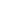 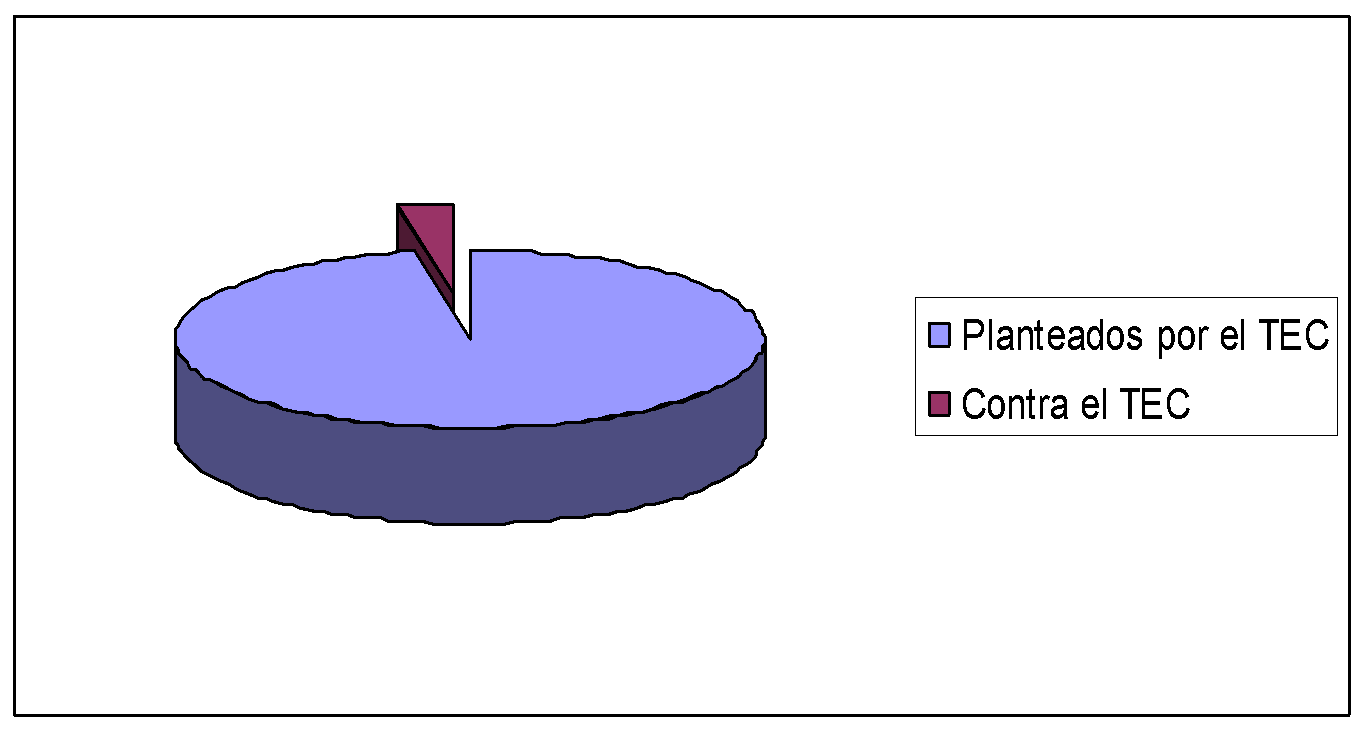 PROCESOS POR MATERIA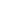 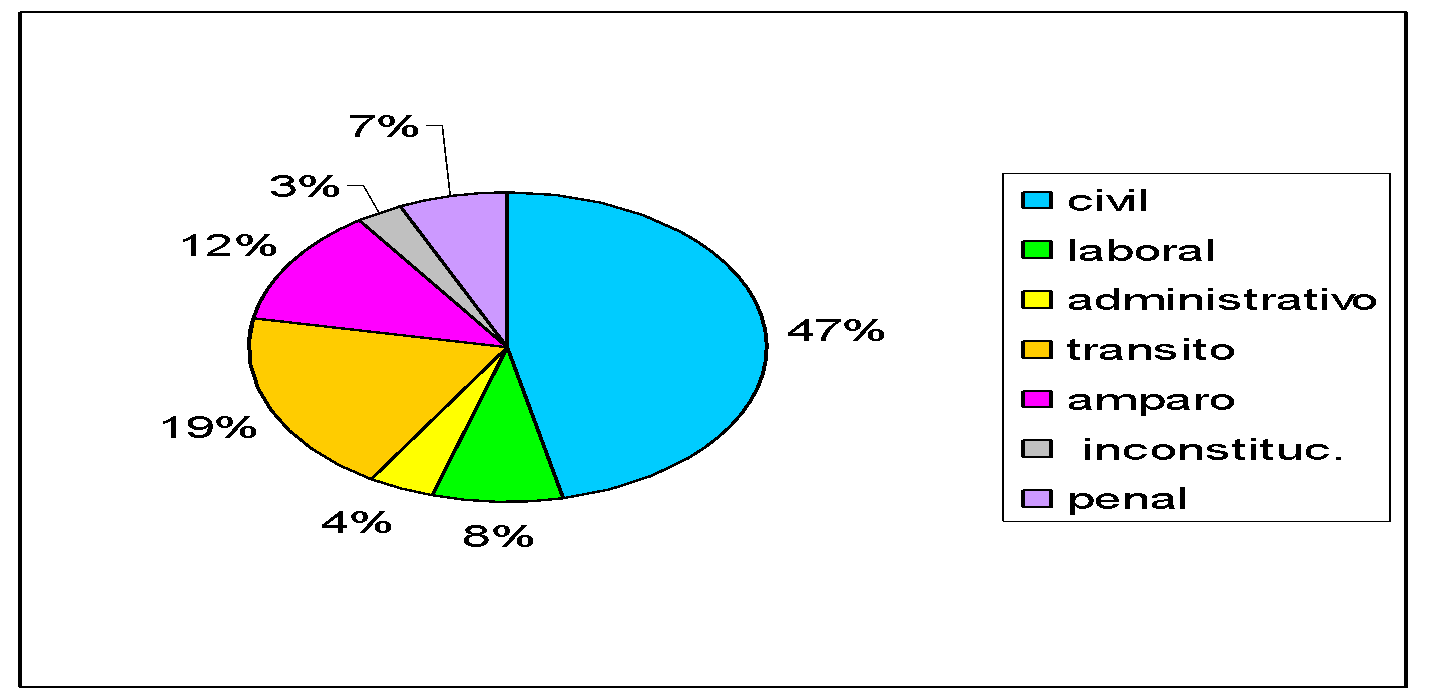 PROCESO POR MATERIAPROCESO CIVIL 			35PROCESO LABORAL 		6PROCESO CONTENCIOSO ADM. 2PROCESO TRÁNSITO		14PROCESO AMPARO 		15ACCION INCONSTIT. 		2PROCESO PENAL		7PROCESOS CONTRA TEC SEGÚN MATERIACorresponde en su mayoría a procesos de TRÁNSITO, LABORAL y AMPARO. PROCESOS LABORALES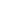 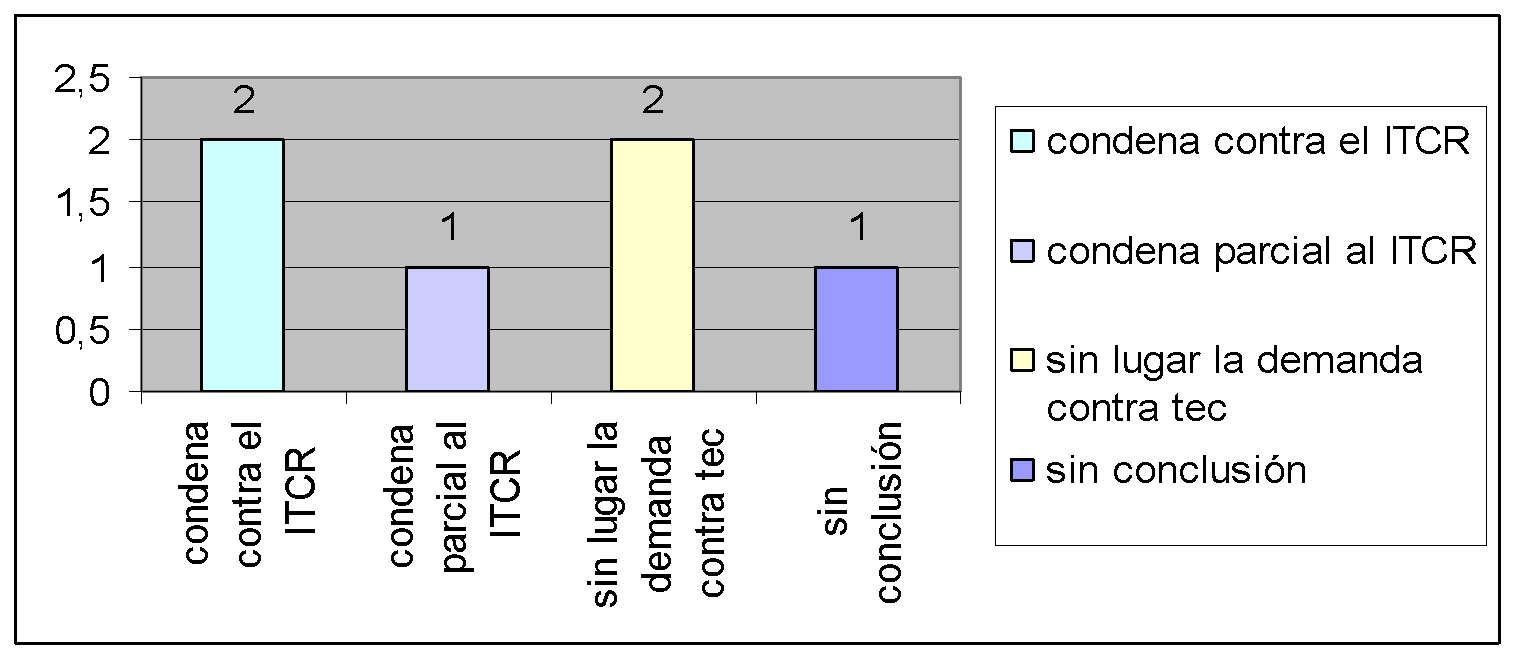 AMPAROLa mayoría son de petición y respuesta y solo en un caso se llegó a pago de 350.000 colones, siendo la pretensión original de más de 5.000000PROCESOS CIVILES AQUIEl señor Víctor Estrada consulta si  tienen la cuantificación de los procesos que ha perdido la Institución y que ha tenido que pagar, es decir, cuánto representa eso en global.La señora Vanessa Castro responde que en la parte civil trescientos cincuenta mil colones y en tránsito en la mayoría el chofer ha tenido que cancelar.La señora Sandra Carvajal agrega que en tránsito en la mayoría de las ocasiones se ha declarado que se absuelve al Instituto Tecnológico de Costa Rica y en las dos ocasiones que se condenó los choferes han cancelado.La señora Vanesa Castro agrega que donde se puede ver el tema económico aparte de esos trescientos cincuenta mil colones ha sido en el tema laboral.  Las pretensiones se le cancelaron.  Señala con respecto a la pregunta del señor Víctor Estrada se llevan casos laboral del señor Alexander Zúñiga Martínez contra la Institución por ampliación de jornada y se condena al Instituto Tecnológico de Costa Rica a pagar.El señor Eugenio Trejos explica que este es un caso típico que se apega a la legalidad pero no necesariamente a la moralidad, es un caso poco ético contra la Institución aunque le pueda asistir la razón de lo que está querellando a la institución.El señor Carlos Segnini explica que es un caso muy viejo, y es un caso perdido. Explica que este joven se le hizo un arreglo de horario porque él quería estudiar y el Director del Centro Académico de ese entonces le permitió que faltara unas horas durante la jornada y las repusiera en la tarde, de lo cual este joven se valió de eso y demandó a la Institución alegando que se le pagaron horas extras en jornada extraordinaria. Informa que se está a la espera que el juzgado diga cuánto es el monto y una vez conocido ese monto se hacen los respectivos estudios ya con financiero y se objetará a lo que corresponde pero se debe esperar ese momento. Es lo único que se puede pelear el monto porque condenado está el Instituto Tecnológico a pagar.La señora Vanessa Castro comunica que una recomendación a la Institución es que no se puede hacer una proyección en cuanto a estas ejecuciones, las ejecuciones tienen una prescripción de 10 años. El señor Johnny Masís consulta si hay procesos por contratación administrativa.El señor Carlos Badilla aclara que solo hay uno de laboratorios LAMBDA, que viene desde el año 1993, y eso va para largo.NOTA: Se retiran de la Sesión, los invitados y se les agradece su participación, a la 1:30 p.m.El señor Eugenio Trejos aclara que en todo caso la consultoría estaría presentando el informe final.La discusión de este punto consta en el archivo digital de la Sesión No. 2575. CONTINUACIÓN DE CAPÍTULO ASUNTOS DE FONDOARTÍCULO 13. Plan de Becas y Capacitación Interna para el 2009El señor Johnny Masís presenta la propuesta denominada: “Plan de Becas y Capacitación Interna para el 2009”, elaborada por la Comisión de Planificación y Administración, adjunta a la carpeta de esta acta.Se somete a votación la propuesta y se obtiene el siguiente resultado:  9 votos a favor, 0 en contra.  Se somete a votación la firmeza y se obtiene 9 votos a favor, 0 en contra.Por lo tanto, el Consejo Institucional:CONSIDERANDO QUE:La Secretaría del Consejo Institucional recibió el oficio VAD-218-2008, con fecha 31 de julio del 2008, suscrito por el MBA. Bernal Martínez G., Vicerrector de Administración, dirigido a la Máster Sonia Barboza F., Coordinadora de la Comisión de Planificación y Administración, en el cual remite el Plan de Becas y Plan de Capacitación Interna para el 2009. La Comisión de Planificación y Administración en la Reunión No. 269-2008, celebrada el 5 de setiembre del 2008, concluyó con el análisis del Plan de Becas y el Plan Capacitación Interna para el año 2009, y dispuso solicitar a la Administración la complementación de un plan de emergencias para la formación de máster y doctores en el área de la ingeniería con el propósito de sustituir a los profesionales jubilados y elevar el nivel de distintas carreras de ingeniería. ACUERDA:Aprobar el Plan de Becas y el Plan de Capacitación Interna para el año 2009.Solicitar a la Administración la implementación de un plan de emergencias para la formación de máster y doctores en el área de la ingeniería con el propósito de sustituir a los profesionales jubilados y elevar el nivel de distintas carreras de ingeniería. Dicho Plan debe ser presentado al Consejo Institucional a más tardar en dos meses, a partir de la aprobación de este acuerdo. Comunicar.  ACUERDO FIRME.La discusión de este punto consta en el archivo digital de la Sesión No. 2575. ARTÍCULO 14. Autorizar  parcialmente la ejecución  de la Modificación Interna No. 276 referente al Proyecto Regionalización Huetar Atlántica, según acuerdo tomado en la Sesión No. 2565, Art. 11 del 26 de junio del 2008 “Modificación Interna No. 02-2008”El señor Johnny Masís presenta la propuesta denominada: “Autorizar  parcialmente la ejecución  de la Modificación Interna No. 276 referente al Proyecto Regionalización Huetar Atlántica, según acuerdo tomado en la Sesión No. 2565, Art. 11 del 26 de junio del 2008 “Modificación Interna No. 02-2008”, elaborada por la Comisión de Planificación y Administración, adjunta a la carpeta de esta acta.El señor Roberto Gallardo consulta en qué no se cumple con el acuerdo, es importante aclararlo porque para el próximo año se están preparando los proyectos por cada región y si la Comisión va a estar pidiendo cada vez nuevas cosas respecto al acuerdo concreto, entonces no se va a presentar algo terminado, él tuvo la paciencia de revisar el acuerdo y cada punto del acuerdo; por otro lado, le parece bien que se hayan aprobado las 3 actividades centrales, sin embargo, son trece millones y quince millones de colones y el monto total son cien millones de colones, lo que arrojará una subejecución importante, lo cual no preocupa porque quedará en superávit y esto permite retomar algunas cosas el otro año.  El señor Víctor Estrada amplía las  razones.  Se dijo que el objetivo primordial es hacer los primeros dos encuentros y luego utilizar  otros montos para otras actividades.  El señor  Roberto Gallardo agrega que eso va a tener además, de la consecuencia de un monto que queda como superávit.  Pero, manifiesta que sí le preocupa el no poder ayudar a otras universidades en otras actividades. Agrega que además la señora Giannina Ortiz fue la que presentó el presupuesto.El señor Eugenio Trejos consulta ¿qué pasa con otras actividades como el Lincos y si cabe la posibilidad de replantearlo?El señor Roberto Gallardo responde que hay tres actividades relacionadas con género y violencia y las que se estaban atendiendo y pensando en apoyarlas porque había recurso humano, o lo de Lincos para tratar de hacer inversión, quedaría suspendido porque no se aprobó.El señor Eugenio Trejos pregunta si se puede hacer algún replanteamiento con estas otras actividades.El señor Johnny Masís responde que se cuenta con el apoyo e la señorita    Giannina Ortiz, ella argumentó que lo fundamental eran estos proyectos. El señor Eugenio Trejos desea saber si quedan actividades que pudieran revisarse, al menos algunas para no cargar con la responsabilidad ante otras universidades.El señor Roberto Gallardo informa que desde el punto de vista interuniversitario quedan otros pendientes. Añade que esto se debió de haber aprobado hace algunas semanas porque el encuentro tuvo que trasladarse para octubre y era en setiembre, además, tuvo que conversar con el señor Bernal Martínez para que permitieran generar las solicitudes de bienes.El señor Eugenio Trejos manifiesta que el  documento habla de veinticinco millones, como monto total.El señor Roberto Gallardo responde que este acuerdo se requiere porque la Universidad Nacional debe  generar los centros de costo.Se somete a votación la propuesta y se obtiene el siguiente resultado: 9 votos a favor, 0 en contra.  Se somete a votación la firmeza y se obtiene 9 votos a favor, 0 en contra.Por lo tanto, el Consejo Institucional:El Consejo Institucional en la Sesión Ordinaria No. 2517, Art. 9, del 21 de junio del 2007, solicitó una propuesta específica sobre Regionalización  ITCR que incluya la estructura mínima y el análisis de riesgos institucionales, como parte integral del Plan Estratégico, de la siguiente manera: “a.	Solicitar a la Rectoría girar las instrucciones para que elabore y presente al Consejo Institucional la Propuesta de Regionalización, rescatando de la propuesta presentada,  el interés institucional de:Tener sedes o campus en zonas de bajo desarrollo económico socialTrabajar en conjunto con otras universidadesFortalecer la Sede Regional San CarlosLa Propuesta debe al menos tener los siguientes componentes:Marco de referenciaCriterios básicos para seleccionar sedes o camposObjetivos estratégicosObjetivos específicosEstrategia a seguir con respecto a zonas de influencia y forma en que el ITCR establecerá su presencia (en conjunto con otras universidades, adquiriendo terreno e infraestructura propia, en alianza o convenio con colegios universitarios o centros educativos públicos u otros)Estrategias de intervención académica (oferta para la formación de técnicos, diplomados y otros programas de grado o postgrado, proyectos de investigación y extensión, venta de servicios)Modelo administrativo básicoCronograma (según plan estratégico)Presupuesto.  Adicionalmente, se deberá incorporar el respectivo Análisis de  Riesgo.El Consejo Institucional en la Sesión Ordinaria No. 2565, Artículo 11, del 26 de junio del 2008, aprobó la  Modificación Interna No. 02-2008, quedando supeditado en el inciso b., ii, lo siguiente:Solicitud de Modificación No. 276, sobre el proyecto de regionalización Limón.ii. Se requiere la presentación de este proyecto de regionalización debidamente elaborado donde al menos se incluya: Objetivo generalObjetivos específicosMetas y productos concretos que se pretende alcanzar con sus respectivos indicadores de cumplimientoPoblación meta claramente identificadaCronograma de ejecución que refleje sus diferentes etapas de realización.La Secretaría del Consejo Institucional recibió ViDA-689-2008, con fecha 13 de agosto del 2008, suscrito por la Ingra. Giannina Ortiz Q., Vicerrectora de Docencia, dirigido al MSc. Eugenio Trejos Benavides, Presidente del Consejo Institucional, en el cual adjunta el Proyecto de Regionalización Interuniversitaria Región Huetar Atlántica, según solicitud de codificación No. 276, de la Sesión Ordinaria No. 2565, Artículo 11, del 26 de junio del 2008. La Comisión de Planificación y Administración en la reunión celebrada el 5 de setiembre del 2008, concluyó con el análisis del Proyecto mencionado y dado que el informe presentado no cumple a cabalidad con lo dispuesto por el Consejo Institucional en el acuerdo citado en el inciso anterior, se dispone avalar la autorización de manera parcial la modificación Interna No. 276, según se indica en la parte dispositiva de este acuerdo. La Rectoría hizo entrega del Programa correspondiente al I Encuentro Turístico del Caribe 2008, denominado “Sostenibilidad como motor de desarrollo económico” que se llevará a cabo los días 22, 23 y 24 de octubre del 2008, en las instalaciones del CUNLIMÓN. ACUERDA:Autorizar parcialmente la ejecución de la Modificación Interna No. 276 referente al Proyecto de Regionalización Huetar Atlántica, según acuerdo tomado en la Sesión No. 2565, Artículo 11 del 26 de junio del 2008 “Modificación Interna No. 02-2008”, de la siguiente manera:La realización de dos encuentros de consulta local en materia marítimo-portuaria y turística, según los siguientes componentes:Autorizar el uso del recurso presupuestario para la compra de un vehículo, según la descripción indicada a continuación, el cual quede adscrito a la Unidad de Transportes: El coordinador del Proyecto de Regionalización Huetar Atlántica, deberá entregar a la Dirección de la Unidad de Transportes un cronograma del plan semestral de uso de dicho vehículo que contenga las fechas en que será requerido para participar en las actividades más significativas de las diferentes etapas del proyecto aprobadas.La Unidad de Transportes podrá disponer de este vehículo para atender solicitudes de servicio de transportes planteadas por otras dependencias del Instituto en fechas no contempladas en el cronograma del plan semestral de uso. No obstante, la utilización de este vehículo para participar en las actividades del Proyecto de Regionalización Huetar Atlántica durante las fechas incluidas en el cronograma del plan semestral de uso tendrá prioridad sobre las solicitudes de utilización de otras dependencias institucionales.Comunicar.  ACUERDO FIRME.La discusión de este punto consta en el archivo digital de la Sesión No. 2575. ARTÍCULO 15.	Pronunciamiento del Consejo Institucional sobre el “Proyecto de Ley Reguladora de la Producción de Energía Geotérmica de Costa Rica”, que se tramita bajo el Expediente Legislativo No. 16.137El señor Eugenio Trejos presenta la propuesta denominada:  “Pronunciamiento del Consejo Institucional sobre el “Proyecto de Ley Reguladora de la Producción de Energía Geotérmica de Costa Rica”, que se tramita bajo el Expediente Legislativo No. 16.137”, elaborada por la Presidencia, adjunta a la cual dice:CONSIDERANDO QUE:La Secretaría del Consejo Institucional, con fecha 25 de julio del 2008, recibe Boleta de la Rectoría, en la cual se traslada consulta hecha por la Comisión Permanente Especial de Ambiente de la Asamblea Legislativa, respecto al Proyecto de Ley Reguladora de la Producción de Energía Geotérmica de Costa Rica, que se tramita bajo el Expediente Legislativo No. 16.137.El Consejo Institucional en la Sesión No. 2568, dispone solicitar el criterio técnico al Ing. Carlos Roldán Villalobos, Investigador de la Escuela de Química, y Coordinador del Grupo de Energías Limpias del ITCR. La Secretaría del Consejo Institucional, con fecha 29 de agosto del 2008, recibe oficio de referencia GELTEC-001-2008, suscrito por el Ing. Carlos Roldán V., quien emite criterio técnico respecto al Proyecto de Ley Reguladora de la Producción de Energía Geotérmica de Costa Rica”, del cual se extraen los siguientes comentarios del articulado del citado Proyecto: Artículo No. 5 del Proyecto.  ObservacionesLos Proyectos geotérmicos desarrollados hasta ahora son de alrededor de 50 MW.  El canon propuesto del 0,1% que se pagaría a los Parques Nacionales considerando esta capacidad equivaldría a menos de 1,5 millones de colones mensuales, lo cual se considera insuficiente para realizar una adecuada adquisición, protección y recuperación de los terrenos requeridos para neutralizar las emisiones de CO2 provenientes del subsuelo.Si bien se requiere realizar un estudio para determinar el presupuesto necesario para contrarrestar estas emisiones, se considera que un canon de entre el 1 y 1,5% permitiría dotar de recursos más adecuados para el Sistema de Parques Nacionales.Adicionalmente, es conveniente dejar explícito que el dinero proveniente de este canon, solo podrá ser utilizado para alcanzar los objetivos del Sistema de Parques Nacionales.Artículo 20 del Proyecto.  ObservaciónEs conveniente que al terminar el Proyecto o al agotarse el recurso, el ICE no solo desmantele las instalaciones, sino que además, implemente un plan de recuperación del terreno utilizadoLa Secretaría del Consejo Institucional, con fecha 10 de setiembre del 2008, recibe la siguiente observación al Proyecto, suscrita por la Licda. Noemy Línkemer Fonseca, Asistente del Rector:Artículo 2 del Proyecto.  ObservaciónEs conveniente añadir a este artículo después de la palabra “nacionales” lo siguiente: “El Instituto...,  sin que pueda transferir, ceder, parcial o totalmente mediante la modalidad BOT, o cualquier otra que le fuere permitida, las potestades que esta ley le confiere, dado el  interés público que reviste la protección de los parques nacionales.”SE PROPONE:Pronunciarse a favor del texto del Proyecto de Ley Reguladora de la Producción de Energía Geotérmica de Costa Rica”, que se tramita bajo el Expediente Legislativo No. 16.137.Solicitar muy respetuosamente a la Asamblea Legislativa considerar las observaciones que se señalan en el considerando 3 de este acuerdo. Reiterar nuestro ofrecimiento, a la Comisión Permanente Especial de Ambiente de la Asamblea Legislativa, de poner a su disposición el recurso humano especializado de nuestra Institución para que colabore con la revisión de dicho Proyecto de Ley.El señor  Eugenio  Trejos agrega que se había presentado la preocupación en el seno de este Consejo, sobre todo por parte de la señora Sonia  Barboza, en términos de qué relación guardaba este proyecto con el otro que se está planteando de generación eléctrica, por lo que se pospuso la discusión y y votación con el fin de contar con el otro proyecto de ley; no obstante,  no se pudo complementar porque el otro proyecto no ha sido sometido a la corriente legislativa sino que está en consulta por parte del Ministerio del Ambiente a distintas personas físicas y jurídicas para hacerle correcciones y enviarlo a la Asamblea Legislativa y este otro como también el señor Dennis Mora lo indicó es más polémico y a este es mejor no darle el aval.  Agrega que en este se hace la modificación al Artículo 2 del proyecto que se le debe dar esa facultad únicamente al Instituto Nacional de Electricidad y que esta no la pueda transferir a ninguna otra Institución porque la Ley de fortalecimiento sí prevé esa  posibilidad.El señor Diógenes Alvarez se refiere a unas observaciones que el señor Dennis Mora había enviado y consulta si se incluyeron en la propuesta de pronunciamiento referente al Artículo 8, menciona que es un tema difícil de cumplimiento por parte de SETENA porque se requeriría personal de supervisión, ordinariamente está actividad pertenece a la regencia ambiental y a la misma gestión ambiental del ICE y no necesariamente de SETENA y al Artículo 3, donde dice que el ICE deberá reparar los daños ambientales, no es reparar sino mitigar.El señor Eugenio Trejos sugiere que se incorpore el punto 8 después del Artículo 5 y antes del 20.NOTA: Se retira de la Sesión, el señor Víctor Estrada, a las 2:08 a.m.Se somete a votación la propuesta y se obtiene el siguiente resultado: 8 votos a favor, 0 en contra.  Se somete a votación la firmeza y se obtiene 8 votos a favor, 0 en contra.Por lo tanto, el Consejo Institucional:CONSIDERANDO QUE:La Secretaría del Consejo Institucional, con fecha 25 de julio del 2008, recibe Boleta de la Rectoría, en la cual se traslada consulta hecha por la Comisión Permanente Especial de Ambiente de la Asamblea Legislativa, respecto al Proyecto de Ley Reguladora de la Producción de Energía Geotérmica de Costa Rica, que se tramita bajo el Expediente Legislativo No. 16.137.El Consejo Institucional en la Sesión No. 2568, dispone solicitar el criterio técnico al Ing. Carlos Roldán Villalobos, Investigador de la Escuela de Química, y Coordinador del Grupo de Energías Limpias del ITCR. La Secretaría del Consejo Institucional, con fecha 29 de agosto del 2008, recibe oficio de referencia GELTEC-001-2008, suscrito por el Ing. Carlos Roldán V., quien emite criterio técnico respecto al Proyecto de Ley Reguladora de la Producción de Energía Geotérmica de Costa Rica”, del cual se extraen los siguientes comentarios del articulado del citado Proyecto: Artículo No. 5 del Proyecto.  ObservacionesLos Proyectos geotérmicos desarrollados hasta ahora son de alrededor de 50 MW.  El canon propuesto del 0,1% que se pagaría a los Parques Nacionales considerando esta capacidad equivaldría a menos de 1,5 millones de colones mensuales, lo cual se considera insuficiente para realizar una adecuada adquisición, protección y recuperación de los terrenos requeridos para neutralizar las emisiones de CO2 provenientes del subsuelo.Si bien se requiere realizar un estudio para determinar el presupuesto necesario para contrarrestar estas emisiones, se considera que un canon de entre el 1 y 1,5% permitiría dotar de recursos más adecuados para el Sistema de Parques Nacionales.Adicionalmente, es conveniente dejar explícito que el dinero proveniente de este canon, solo podrá ser utilizado para alcanzar los objetivos del Sistema de Parques Nacionales.Artículo 8 del Proyecto. ObservacionesEste es un tema de difícil cumplimiento porque se requeriría de personal de supervisión de SETENA. Ordinariamente esta actividad corresponde a la regencia Ambiental y a la misma gestión ambiental del Instituto Costarricense de Electricidad –ICE-.Artículo 20 del Proyecto.  ObservaciónEs conveniente que al terminar el Proyecto o al agotarse el recurso, el ICE no solo desmantele las instalaciones, sino que además, implemente un plan de recuperación del terreno utilizadoLa Secretaría del Consejo Institucional, con fecha 10 de setiembre del 2008, recibe la siguiente observación al Proyecto, suscrita por la Licda. Noemy Línkemer Fonseca, Asistente del Rector:Artículo 2 del Proyecto.  ObservaciónEs conveniente añadir a este artículo después de la palabra “nacionales” lo siguiente: “El Instituto...,  sin que pueda transferir, ceder, parcial o totalmente mediante la modalidad BOT, o cualquier otra que le fuere permitida, las potestades que esta ley le confiere, dado el  interés público que reviste la protección de los parques nacionales.”ACUERDA:Pronunciarse a favor del texto del Proyecto de Ley Reguladora de la Producción de Energía Geotérmica de Costa Rica”, que se tramita bajo el Expediente Legislativo No. 16.137.Solicitar muy respetuosamente a la Asamblea Legislativa considerar las observaciones que se señalan en el considerando 3 de este acuerdo. Reiterar nuestro ofrecimiento, a la Comisión Permanente Especial de Ambiente de la Asamblea Legislativa, de poner a su disposición el recurso humano especializado de nuestra Institución para que colabore con la revisión de dicho Proyecto de Ley.Comunicar.  ACUERDO FIRME.La discusión de este punto consta en el archivo digital de la Sesión No. 2575. CAPÍTULO ASUNTOS VARIOSARTÍCULO 16. Comisión de SeguridadEl señor Luis Fernando González solicita al señor Eugenio Trejos, si les puede averiguar qué sucedió con  una resolución de la Comisión de Seguridad, sobre el límite de estudiantes por aula, el problema es que ya habían dado las inclusiones a muchos estudiantes y cuando sale este pronunciamiento le quitan las inclusiones a muchos estudiantes de varias carreras, los cuales se han quejado con la Federación de Estudiantes del ITCR. El señor Eugenio Trejos explica que de lo que le informó la señora Giannina Ortiz, es que la Comisión de Seguridad lo que estaba haciendo era aplicando la ley que venía siendo más bien violentada a nivel Institucional en términos de cumplimiento de los espacios de seguridad y que al cumplir la ley a cabalidad el espacio de aulas de 40 estudiantes iba a disminuir a 32 y en lo sucesivo seguirán respetando la ley. Agrega que se está haciendo un estudio más profundo sobre la disponibilidad del espacio físico y de las aulas que están siendo administradas por las escuelas.NOTA: Se reincorpora a la Sesión, el señor Víctor Estrada, a las 2:16 p.m.ARTÍCULO 17.	 Observación de la Contraloría General de la RepúblicaEl señor Isidro Álvarez se refiere a un documento que venía dirigido al Consejo Institucional, referente a la sanción recomendada a un funcionario de la institución por no haber presentado el informe final ante la CGR, y que este órgano  acordó comunicar a ese ente el traslado a la Rectoría para abrir el procedimiento respectivo, en atención a la observación de la Contraloría General de la República.El señor Eugenio Trejos responde que en este momento están en el proceso interno, de levantamiento de expediente para ver que fue lo que sucedió. Aún no le han dado el resultado de la investigación de ese caso.ARTÍCULO 18.	Felicitación por la transmisión en vivo de la Sesión del CI.La señora Bertalía Sánchez se refiere a un correo de felicitación que envió el señor Mauricio Monge sobre la transmisión en vivo de las sesiones y además, comunica que el señor Bernal Martínez y el señor Ronny Rodríguez le solicitaron que le informe al pleno que los felicitan por la idea de trasmitir las sesiones y que este es un instrumento de primera mano que les ayudará a incorporar las inquietudes de los miembros del Consejo Institucional en sus gestiones.El señor Roberto Gallardo hace la observación que la transmisión sí causo algún interés y lo va ir causando más, conforme la gente se vaya enterando.El señor Eugenio Trejos informa que se va a promocionar más con la Oficina de Prensa, para que personas que no conocen de la apertura de este servicio, tengan acceso al mismo. El señor Carlos Badilla se refiere al mismo punto pero en la línea de las críticas recibidas.La señora Bertalía Sánchez agrega a las críticas que la gente le ha  enviado correos indicando que se escuchan muchos ruidos, externos, tales como portazos, el chillido de las sillas, las conversaciones adicionales e indican que este es un distractor  y que no permite  escuchar al orador fluido, porque los ruidos se meten en la transmisión.  El señor Eugenio Trejos agrega que eso les va a obligar a variar pautas de conducta que históricamente han tenido las personas que han estado en este órgano, como cuidarse de la forma de hablar, ser más rigurosos con el control de tiempos, plazos, opiniones con responsabilidad, y en ese sentido llama la atención con la hora de inicio de as sesiones y les recuerda que la sesión está convocada a las 7:30 a.m. y solicita  que de aquí en lo sucesivo, se haga un acto contrición para iniciar a  las 7.30 a.m.ARTÍCULO 19.	ParqueoEl señor Victor Estrada comenta  que él llegó al Consejo Institucional como a las 7:30 a.m. y la señora Rosaura Brenes ya estaba parqueada en el campo del Consejo Institucional, por lo que  se parqueó en el espacio de la Asesoría Legal, por lo que el señor Carlos Segnini prácticamente lo amenazó con que lo va a enviar al Tribunal Disciplinario por haberle quitado el campo. Lo comenta para que todos estén informados.El señor Eugenio Trejos informa que hablará con el señor Carlos Segnini.  Además, comenta que pueden hacer uso del parqueo de la Rectoría  los días jueves,  ya que el campo de Rectoría queda desocupado porque el chofer se va hacer trámites afuera.ARTÍCULO 20.	Informe de PrensaLa señora Bertalía Sánchez, Directora Ejecutiva de la Secretaría del Consejo Institucional, comunica que recibió copia de Informe de Prensa correspondiente al 10 de setiembre del 2008, el cual ha sido circulado en el transcurso de esta Sesión.  (Documento adjunto a la carpeta de esta acta).Siendo las dos horas con veinte minutos se levanta la Sesión.  BSS/cmpmASUNTOS DE TRÁMITECAPÍTULO DE AGENDAARTÍCULO 1.	Aprobación de la agenda2CAPÍTULO DE CORRESPONDENCIAARTÍCULO 2.	Informe de correspondencia 5CAPÍTULO SEGUIMIENTO DE EJECUCIÓN DE ACUERDOSARTÍCULO 3. Seguimiento de Ejecución de los acuerdos tomados por el Consejo Institucional al 31 de diciembre del 200713CAPÍTULO ASUNTOS DE RECTORÍAARTÍCULO 4.	Informe Asuntos de Rectoría14CAPÍTULO PROPUESTAS DE COMISIONESARTÍCULO 5.	Propuestas de Comisiones del Consejo Institucional20CAPÍTULO DE PROPUESTASARTÍCULO 6.	Propuesta de miembros del Consejo Institucional20CAPÍTULO DE trámiteARTÍCULO 7.  Designación de un Representante del Consejo Institucional en la mesa principal del acto de inauguración  y clausura de la XXIV Reunión del Comité de Coordinación Regional del Sistema Centroamericano de Evaluación y Armonización de la Educación Superior SICEVAES (CCR-SICEVAES) y la XXV Reunión de la Comisión Técnica de Evaluación del SICEVAES (CTE-SICEVAES), por celebrarse del 8 al 10 de octubre, en la Sede Central del ITCR23ARTÍCULO 8.  Conformación de la Comisión de Graduación24CAPÍTULO ASUNTOS DE FONDOARTÍCULO 9.    Creación de plazas nuevas permanentes 200925ARTÍCULO 10.	Plan de Infraestructura  2009 39ARTÍCULO 11.	Distribución de porcentajes entre los componentes de la nota de Examen de Admisión44CAPÍTULO ASUNTOS DE FOROARTÍCULO 12.	Informe sobre las demandas interpuestas contra el ITCR49CONTINUACIÓN DE CAPÍTULO ASUNTOS DE FONDOARTÍCULO 13. Plan de Becas y Capacitacion  Interna para el 200952ARTÍCULO 14. Autorizar  parcialmente la ejecución  de la Modificación Interna No. 276 referente al Proyecto Regionalización Huetar Atlántica, según acuerdo tomado en la Sesión No. 2565, Art. 11 del 26 de junio del 2008 “Modificación Interna No. 02-2008”53ARTÍCULO 15.	Pronunciamiento del Consejo Institucional sobre el “Proyecto de Ley Reguladora de la Producción de Energía Geotérmica de Costa Rica”, que se tramita bajo el Expediente Legislativo No. 16.13756CAPÍTULO ASUNTOS VARIOSARTÍCULO 16. Resolución de la Comisión de Seguridad  sobre límite de estudiantes por aula 59ARTÍCULO 17. Resolución de la CGR sobre aplicación de sanciones por incumplimiento de la entrega de las declaraciones juradas60ARTÍCULO 18.  Comentarios sobre la transmisión en vivo de las sesiones del   Consejo Institucional60ARTÍCULO 19.  Uso de parqueo60ARTÍCULO 20.	 Informe de Prensa61NOMBRE DEL PROCEDIMIENTONOMBRE DEL PROCEDIMIENTONOMBRE DEL PROCEDIMIENTONOMBRE DEL PROCEDIMIENTONOMBRE DEL PROCEDIMIENTONOMBRE DEL PROCEDIMIENTONOMBRE DEL PROCEDIMIENTOR-Al-01-003R-GA-01-007R-GA-01-001R-GA-01-014R-GA-02-002Acceso, Identificación y Actualización de los Requisitos LegalesControl de la Comunicación Interna y Externa de Aspectos AmbientalesIdentificación de Aspectos e Impactos Ambientales SignificativosManejo de Desechos Sólidos Ordinarios InstitucionalesManejo de  Sustancias Químicas / Biológicas PUESTOESTADO Vicerrector DocenciaxxxxxListo
 (Dio visto bueno de lectura y distribuyó entre los miembros
 del Consejo bajo su dirección)Vicerrector Investigación y ExtensiónxxxxPendienteVicerrector AdministraciónxxxxxPendienteVicerrector VIESAxxxxxPendienteEje temático: Vinculación con sociedad externa11. Se consolidará una cultura de la vinculación con los sectores sociales y  productivos nacionales:Definiendo áreas estratégicas de trabajo que potencien el cumplimiento de los fines y principios del Instituto y refuercen su liderazgo nacional e internacional. Incrementado el número de proyectos de vinculación con el sector socio productivo nacional.Captando una mayor cantidad de recursos externos adicionales al patrimonio y el estableciendo de convenios. Brindando seguimiento y evaluación a los proyectos de vinculación con el sector socio productivo nacional, para enfocar apropiadamente los escasos recursos institucionales. Registrando sistemáticamente las acciones de vinculación institucionales.12.  Se impulsará el desarrollo de un modelo de gestión de Sedes Regionales:Realizando un diagnóstico del modelo de gestión de Sedes Regionales existente en el Instituto.Proponiendo las reformas normativas necesarias para el establecimiento de un nuevo modelo de gestión de Sedes Regionales. Destinando, en la medida de las posibilidades institucionales, los recursos necesarios para implementar los lineamientos que en esta materia emanen del III Congreso Institucional.Fomentando la desconcentración funcional y administrativa para que el personal académico y las instancias de apoyo asuman progresivamente sus competencias en las Sedes Regionales.13. Se propiciará la apertura de nuevas sedes regionales que permitan ampliar la oferta académica y la vinculación con sectores sociales y productivos:Gestionado recursos presupuestarios adicionales a los ya existentes que garanticen el desarrollo y la sostenibilidad de las nuevas sedes.Realizando esfuerzos con otras Universidades Estatales para complementar y potenciar el desarrollo de las nuevas sedes.14. Se fortalecerán los procesos institucionales de regionalización universitaria:Realizando los estudios pertinentes para la creación de nuevas Sedes o Centros en otras áreas del país o a nivel Centroamericano. Apoyando el desarrollo de la docencia la investigación y la extensión, en las regiones del país con más bajos índices de desarrollo social.Se favorecerán los planes, programas y proyectos que promuevan el desarrollo comunitario, impulsen a la pequeña y mediana empresa, la asesoría, la capacitación, los proyectos académicos referentes a los problemas sociales en donde el ITCR tiene Sedes o Centros.Fortaleciendo el proceso de desconcentración paulatino de carreras y servicios del Centro Académico de San José.VerbalMatemáticasIV Ciclo205030VerbalMatemáticasIV Ciclo105040Componentes turístico y marítimo - portuarioComponentes turístico y marítimo - portuarioComponentes turístico y marítimo - portuarioComponentes turístico y marítimo - portuario1530Transporte en el exterior panameños Tiquetes de 3 expertos787.500,001110Alquiler de edificios, locales y terrenosHospedaje de 3 expertos panameños157.500,001490Otros servicios de gestión y apoyoHonorarios 3 expertos panameños787.500,001730Gastos de representaciónAlimentación visitantes236.250,002110Combustibles y lubricantesTransporte expertos organizadores1.000.000,001490Otros servicios de gestión y apoyoAlimentación, alquiler local, etc.6.000.000,001720Actividades  protocolarias  y sociales2.000.000,001330Impresión,  encuadernación y otrosPublicidad2.000.000,0012.968.750,00Componente Población indígenaComponente Población indígenaComponente Población indígenaComponente Población indígena5125Compra de vehículo de doble tracciónEquipo de transporte15.000.000,00